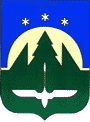 Муниципальное образование городской округ Ханты-Мансийск Ханты-Мансийского автономного округа – Югры АДМИНИСТРАЦИЯ ГОРОДА ХАНТЫ-МАНСИЙСКА ПОСТАНОВЛЕНИЕ  От______	№ ___________Об утверждении Положенияо единой дежурно-диспетчерскойслужбе города Ханты-МансийскаВ соответствии с федеральными законами от 06.10.2003 № 131-ФЗ «Об общих принципах организации местного самоуправления в Российской Федерации», от 21.12.1994 № 68-ФЗ «О защите населения и территорий от чрезвычайных ситуаций природного и техногенного характера», постановлением Правительства Российской Федерации от 30.12.2003 № 794 «О единой государственной системе предупреждения и ликвидации чрезвычайных ситуаций», с учетом распоряжения Правительства Ханты-Мансийского автономного округа – Югры от 25 декабря 2015 года № 781-рп «О признании утратившими силу некоторых распоряжений Правительства Ханты-Мансийского автономного округа – Югры», протокола Правительственной комиссии по предупреждению и ликвидации чрезвычайных ситуаций и обеспечению пожарной безопасности от 25 сентября 2020 года № 5 «Рекомендации по организации деятельности органов повседневного управления единой государственной системы предупреждения и ликвидации чрезвычайных ситуаций», руководствуясь статьей 71 Устава города Ханты-Мансийска:1.Утвердить Положение о единой дежурно - диспетчерской службе города Ханты-Мансийска (далее - ЕДДС) согласно приложению 1.2.Утвердить инструкцию «Об обмене информацией между ЕДДС и дежурно -диспетчерскими службами предприятий» согласно приложению 2.3.Утвердить перечень дежурно-диспетчерских служб, взаимодействующих с ЕДДС, согласно приложению 3.4.Директору муниципального казённого учреждения «Управление гражданской защиты населения» обеспечить оборудование рабочих мест работников ЕДДС необходимыми техническими средствами для несения дежурства.5.Признать утратившим силу постановление Администрации города Ханты-Мансийска от 23.11.2011 №1455 «Об утверждении Положения о единой дежурно-диспетчерской службе города Ханты-Мансийска».6.Настоящее постановление вступает в силу с момента его официального опубликования.7.Контроль за выполнением постановления возложить на заместителя Главы города Ханты-Мансийска Боровского Г.В.Глава города Ханты-Мансийска	  					М.П. РяшинПриложение 1к постановлению Администрациигорода Ханты-Мансийскаот __________ № ______Положение о единой дежурно-диспетчерской службе города Ханты-МансийскаI. Общие  положения Основные сокращения:ЕДДС – единая дежурно-диспетчерская служба;ДДС – дежурно-диспетчерская служба;Система – 112 – система обеспечения вызова экстренных оперативных служб через единый номер «112»;ЧС – чрезвычайная ситуация природного и техногенного характера;ГО – гражданская оборона;ТП РСЧС – едина государственная система предупреждения и ликвидации чрезвычайной ситуации;МЧС России – Министерства Российской Федерации по делам гражданской обороны, чрезвычайным ситуациям и ликвидации последствий стихийных бедствий;Главное управление – Главное управление МЧС России по Ханты-Мансийскому автономному округу – Югре;ЦУКС Главного управления МЧС России – центр управления в кризисных ситуациях  Главного управления  МЧС России по Ханты-Мансийскому автономному округу – Югре;ПУ – пункт управления;ПОО – потенциально опасный объект;АИС – автоматизированная информационная система;КСА – комплекс средств автоматизации;КЧС и ОПБ – комиссия по предупреждению и ликвидации чрезвычайных ситуаций и обеспечению пожарной безопасности;АРМ – автоматизированное рабочие место;ОШ ЛЧС – оперативный штаб ликвидации чрезвычайных ситуаций природного и техногенного характера;МКУ «УГЗН» – муниципальное казенное учреждение «Управление гражданской защиты населения»;1. Настоящее Положение определяет задачи, функции и полномочия единой дежурно-диспетчерской службы города Ханты-Мансийска (далее – ЕДДС) с учетом ввода в действие системы обеспечения вызова экстренных оперативных служб через единый номер «112» (далее – система – 112).2. ЕДДС является органом повседневного управления муниципального звена территориальной подсистемы Ханты-Мансийского автономного округа – Югры  единой государственной системы предупреждения и ликвидации чрезвычайных ситуаций (далее – ТП РСЧС). На базе ЕДДС развертывается система – 112.3. ЕДДС в пределах своих полномочий взаимодействует со всеми дежурно-диспетчерскими службами (далее – ДДС) экстренных оперативных служб и организаций (объектов) независимо от форм собственности по вопросам сбора, обработки и обмена информацией о чрезвычайных ситуациях природного и техногенного характера (далее – ЧС) (происшествий), и совместных действий при угрозе возникновения или возникновении ЧС (происшествий).4. ЕДДС осуществляет свою деятельность с целью повышения готовности органов местного самоуправления и служб города Ханты-Мансийска к реагированию на угрозы возникновения или возникновение ЧС (происшествий), эффективности взаимодействия привлекаемых сил и средств ТП РСЧС, в том числе экстренных оперативных служб, организаций (объектов), при их совместных действиях по предупреждению и ликвидации ЧС (происшествий), а также обеспечения исполнения полномочий по организации и осуществлению мероприятий по гражданской обороне (далее – ГО), обеспечению первичных мер пожарной безопасности в границах, защите населения и территорий от ЧС, в том числе по обеспечению безопасности людей на водных объектах, охране их жизни и здоровья.5. ЕДДС предназначена  для приема  передачи сигналов оповещения ГО от вышестоящих органов управления, сигналов на изменение режимов функционирования муниципальных звеньев ТП РСЧС, приема сообщений о ЧС (происшествиях) от населения и организаций, оперативного доведения данной информации до соответствующих ДДС экстренных оперативных служб и организаций (объектов), координации совместных действий ДДС экстренных оперативных служб и организаций (объектов), оперативного управления силами и средствами соответствующего звена ТП РСЧС, оповещения  руководящего состава муниципального звена и населения об угрозе возникновения или возникновении ЧС (происшествий).6. ЕДДС является структурным подразделением муниципального казенного учреждения  «Управление гражданской защиты населения» (далее – МКУ  «УГЗН»).7. Общее руководство ЕДДС осуществляет Глава города Ханты-Мансийска и директор МКУ «УГЗН» в пределах их полномочий в соответствии с настоящим Положением, иным муниципальным правовым актами, непосредственное – начальник ЕДДС.8. ЕДДС в своей деятельности руководствуется Конституцией Российской Федерации, общепризнанными принципами и нормами международного права, международными договорами Российской Федерации, федеральными конституционными законами, федеральными законами, актами Президента Российской Федерации  и  Правительства Российской Федерации, а также актами Министерства Российской Федерации по делам гражданской обороны, чрезвычайным ситуациям и ликвидации последствий стихийных бедствий (далее – МЧС России), законодательством Ханты-Мансийского автономного округа – Югры, соответствующими муниципальными правовыми актами города Ханты-Мансийска и настоящим Положением.9. ЕДДС осуществляет свою деятельность во взаимодействии с центром управления в кризисных ситуациях  Главного управления  МЧС России по Ханты-Мансийскому автономному округу – Югре (далее – ЦУКС Главного управления МЧС России), подразделениями органов государственной власти и органами местного самоуправления Ханты-Мансийском автономном округе – Югре.II. Задачи ЕДДС ЕДДС выполняет следующие задачи:10. Прием вызовов (сообщений) о ЧС (происшествиях).11. Оповещение и информирование руководства ГО, муниципального звена ТП РСЧС, органов управления, сил и средств на территории города Ханты-Мансийска, предназначенных и выделяемых (привлекаемых) для предупреждения и ликвидации ЧС, сил и средств ГО на территории города Ханты-Мансийска, населения и ДДС экстренных оперативных служб и организаций (объектов) о ЧС (происшествиях), предпринятых мерах и мероприятиях, проводимых в районе ЧС (происшествия) через местную систему (действующую на территории города Ханты-Мансийска) оповещения, оповещение населения по сигналам ГО.12. Организация взаимодействия в установленном порядке в целях оперативного реагирования на ЧС (происшествия) с органами управления ТП РСЧС, органами местного самоуправления и ДДС экстренных оперативных служб и организаций (объектов) города Ханты-Мансийска.13. Информирование ДДС экстренных оперативных служб и организаций (объектов), сил  ТП РСЧС, привлекаемых к ликвидации ЧС (происшествия), об обстановке, принятых и рекомендуемых мерах.14. Регистрацию и документирование всех входящих и исходящих сообщений, вызовов от населения, обобщение информации о произошедших ЧС (происшествиях) (за сутки дежурства), ходе работ по их ликвидации и представление соответствующих донесений (докладов) по подчиненности, формирование статистических отчетов  по поступившим вызовам.15. Оповещение и информирование единые дежурно-диспетчерские службы муниципальных образований в соответствии с ситуацией по планам взаимодействия при ликвидации ЧС на других объектах и территориях.16. Организацию реагирования на вызовы (сообщения о происшествиях), поступающие через единый номер «112», 33-63-68, 33-66-45 («055»), 33-82-61 и контроль результатов реагирования.17. Оперативное управление силами и средствами ТП РСЧС, расположенными на территории города Ханты-Мансийска, постановка и доведение до них задач по локализации и ликвидации последствий пожаров, аварий, стихийных бедствий и других ЧС (происшествий), принятие необходимых экстренных мер и решений (в пределах  установленных вышестоящими органами  полномочий).III. Функции ЕДДС На ЕДДС возлагаются следующие функции:18. Осуществление сбора и обработки информации в области защиты населения и территорий от ЧС (происшествий).19. Информационное обеспечение комиссии по предупреждению и ликвидации чрезвычайных ситуаций и обеспечению пожарной безопасности города Ханты-Мансийска.20. Анализ и оценка достоверности поступившей информации, доведение ее до ДДС экстренных оперативных служб и организаций (объектов), в компетенцию, которой входит реагирование на принятое сообщение.21. Обработка и анализ данных о ЧС (происшествии), определение ее масштаба и  уточнение состава ДДС экстренных оперативных служб и организаций (объектов), привлекаемых для реагирования на ЧС, их оповещение о переводе в соответствующие режимы функционирования.22. Сбор, оценка и контроль данной обстановки, принятых мер по ликвидации ЧС (происшествия), подготовка и коррекция заранее разработанных и согласованных со службами жизнеобеспечения муниципального образования вариантов управленческих решений по ликвидации ЧС (происшествий), принятие экстренных мер и необходимых решений (в пределах установленных вышестоящими органами полномочий).23. Обеспечение надежного, устойчивого, непрерывного и круглосуточного функционирования системы управления, средств автоматизации, местной системы оповещения.24. Доведение информации о ЧС (в пределах своей компетенции) до органов управления, специально уполномоченных на решение задач в области защиты населения и территорий от ЧС, созданных при органах местного самоуправления.25. Доведение задач, поставленных вышестоящими органами управления ТП РСЧС, до соответствующих ДДС экстренных оперативных служб и организаций (объектов), контроль их выполнения и организация взаимодействия.26. Сбор от ДДС экстренных оперативных служб и организаций (объектов), служб наблюдения и контроля, входящих в состав сил и средств наблюдения и контроля ТП РСЧС (систем мониторинга), и доведение до ДДС экстренных оперативных служб и организаций (объектов) города Ханты-Мансийска полученной информации об угрозе или факте возникновения ЧС (происшествия), сложившейся обстановке и действиях сил и средств по ликвидации ЧС (происшествия).27. Представление докладов (донесений) об угрозе возникновения или возникновении ЧС (происшествия), сложившейся обстановке, возможных вариантах решений  и действиях по ликвидации ЧС (на основе ранее подготовленных и согласованных планов) в вышестоящий орган управления по подчиненности.28. Мониторинг состояния комплексной безопасности объектов социального назначения и здравоохранения с круглосуточным пребыванием людей и объектов образования.29. Участие в организации профессиональной подготовки, переподготовки и повышения квалификации специалистов для несения оперативного дежурства на муниципальном и объектовом уровнях ТП РСЧС.IV. Состав и структура ЕДДС 30. ЕДДС включает в себя: руководство единой дежурно-диспетчерской службы, дежурно-диспетчерский персонал, пункт управления, средства связи, оповещения и автоматизации управления.31. В состав руководства единой дежурно-диспетчерской службы входит начальник ЕДДС и заместитель начальника ЕДДС по мониторингу и прогнозированию чрезвычайных ситуаций.В состав дежурно-диспетчерского персонала ЕДДС входят: старший оперативный дежурный – 5 (пять) человек, оперативный дежурный – 5 (пять) человек, помощник оперативного дежурного – оператор «112» – 5 (пять) человек из расчета несения круглосуточного дежурства.32. Пункт управления ЕДДС (далее – ПУ ЕДДС) представляет собой рабочие помещения для постоянного и дежурно-диспетчерского персонала, оснащенные необходимыми техническими средствами и документацией. ПУ ЕДДС размещается в помещениях, предоставляемых Администрацией города Ханты-Мансийска.33. Конструктивные решения по установке и монтажу технических средств в ПУ ЕДДС выбираются с учетом минимизации влияния внешних воздействий на технические средства с целью достижения необходимой живучести ПУ ЕДДС в условиях ЧС, в том числе в военное время. Энергоснабжение технических средств ЕДДС осуществляется от единой энергетической системы России в соответствии с категорией электроснабжения не ниже первой.34. Состав технических средств управления ЕДДС:средства связи и автоматизации управления, в том числе средства радиосвязи;средства оповещения руководящего состава и населения;средства регистрации (записи) входящих и исходящих переговоров, а также определения номера звонящего абонента;оргтехника (компьютеры, принтеры, сканеры, факсы);система видеоконференцсвязи;прямые каналы связи с ЦУКС Главное управление МЧС России, единых дежурно-диспетчерских служб соседних муниципальных образований, ДДС предприятий, потенциально опасных объектов (далее – ПОО), объектами с массовым пребыванием людей;метеостанция;средства защиты информации;приемник ГЛОНАСС или ГЛОНАСС/GPS.35. ЕДДС  должна иметь резервные каналы связи, средства связи должны обеспечивать сопряжение с сетью связи общего пользования, при этом средства связи ЕДДС  должны обеспечивать:телефонную связь;передачу данных;прием и передачу команд, сигналов оповещения и данных;прием вызовов (сообщений) через единый номер «112»;коммутацию передаваемого сообщения до соответствующих ДДС экстренных оперативных служб и организаций (объектов);обмен речевыми сообщениями, документальной и видео-информацией, а также данными с вышестоящими и взаимодействующими службами.36. Автоматизированная информационная система ЕДДС (далее – АИС ЕДДС) обеспечивает автоматизацию выполнения задач и функций ЕДДС. АИС ЕДДС сопрягается с региональной автоматизированной информационно-управляющей системой РСЧС и с имеющимися автоматизированными системами взаимодействующих ДДС экстренных оперативных служб и организаций (объектов), а также телекоммуникационной подсистемой системы – 112. 37. Комплекс средств автоматизации (далее – КСА ЕДДС) предназначен для автоматизации информационно-управленческой деятельности должностных лиц ЕДДС при осуществлении ими координации совместных действий ДДС экстренных оперативных служб и организаций (объектов), имеющих силы и средства постоянной готовности к действиям по предотвращению, локализации и ликвидации ЧС (происшествий), оперативного информирования комиссии по предупреждению и ликвидации чрезвычайных ситуаций и обеспечению пожарной безопасности (далее – КЧС и ОПБ) и ДДС экстренных оперативных служб и организаций (объектов) о случившихся фактах и принятых экстренных мерах. Он включает в себя автоматизированные рабочие места (далее – АРМ) специалистов оперативной дежурной смены, административного и обслуживающего персонала, серверное ядро                    (при необходимости), другие программно-технические средства, объединенные в локальную вычислительную сеть.38. Местная система оповещения муниципального образования представляет собой организационно-техническое объединение специальных технических средств оповещения сетей вещания и каналов связи.39. Система оповещения должна обеспечивать передачу:сигналов оповещения;речевых (текстовых) сообщений;условных сигналов.Задействование системы оповещения должно осуществляться дежурно-диспетчерским персоналом с автоматизированного рабочего места ЕДДС. 40. Состав документов на ПУ ЕДДС:нормативные правовые акты по вопросам ГО, защиты населения и территорий от ЧС природного и техногенного характера, пожарной безопасности, а также по вопросам сбора и обмена информацией о ЧС (происшествиях);соглашения об информационном взаимодействии ЕДДС с ДДС экстренных оперативных служб и организаций (объектов) и службами жизнеобеспечения муниципального образования;журнал учета полученной и переданной информации, полученных и переданных распоряжений и сигналов;журнал оперативного дежурства;инструкции по действиям дежурно-диспетчерского персонала при получении информации об угрозе возникновения или возникновении ЧС (происшествия);инструкции о несении дежурства в повседневной деятельности, в режимах повышенной готовности и чрезвычайной ситуации;план взаимодействия ЕДДС с ДДС экстренных оперативных служб и организаций (объектов) при ликвидации пожаров, ЧС (происшествий) различного характера на территории;инструкции по действиям дежурно-диспетчерского персонала при получении информации по линии взаимодействующих ДДС экстренных оперативных служб и организаций (объектов);аварийные и аварийные медицинские карточки на все химически опасные вещества и радиационные грузы, перечни радиационно, химически, биологически опасных объектов с прогнозируемыми последствиями ЧС (происшествия);инструкции по мерам пожарной безопасности и охране труда;схемы и списки оповещения руководства ГО, городского звена территориальной подсистемы РСЧС, органов управления, сил и средств              на территории города Ханты-Мансийска, предназначенных                             и выделяемых (привлекаемых) для предупреждения и ликвидации                      ЧС (происшествий), сил и средств ГО на территории города Ханты-Мансийска, ДДС экстренных оперативных служб и организаций (объектов)  в случае ЧС (происшествия);паспорта безопасности города Ханты-Мансийска и ПОО, паспорта территории города Ханты-Мансийска, паспорта состояния комплексной безопасности объектов социальной защиты населения, здравоохранения и образования, рабочие карты муниципального образования (в том числе и в электронном виде);план проведения инструктажа перед заступлением на дежурство очередных оперативных дежурных смен;графики несения дежурства оперативными дежурными сменами;схема местной системы оповещения; телефонные справочники;документация по организации профессиональной подготовки дежурно-диспетчерского персонала;формализованные бланки отрабатываемых документов с заранее заготовленной постоянной частью текста;суточный расчет сил и средств муниципального звена территориальной подсистемы РСЧС;расчет сил и средств  города Ханты-Мансийска, привлекаемых к ликвидации ЧС (происшествий);инструкция по обмену информацией с территориальными органами федеральных органов исполнительной власти  при угрозе возникновения и возникновении ЧС (происшествий);ежедневный план работы.41. Состав оперативной документации может дополняться в зависимости от условий функционирования ЕДДС.V. Организация работы ЕДДС Режимы функционирования ЕДДС:42. ЕДДС функционирует в режимах повседневной деятельности, повышенной готовности и чрезвычайной ситуации для мирного времени. При приведении в готовность ГО и в военное время – в соответствующих степенях готовности.43. Режимы функционирования для ЕДДС устанавливает Глава города Ханты-Мансийска.44. В режиме повседневной деятельности ЕДДС осуществляет круглосуточное дежурство в готовности к экстренному реагированию на угрозу возникновения или возникновение ЧС (происшествий). В этом режиме ЕДДС обеспечивает:прием от населения и ДДС экстренных оперативных служб и организаций (объектов) сообщений о любых ЧС (происшествиях), их регистрацию по принадлежности ДДС и уровням ответственности, а в системе – 112 - регистрацию с заведением карточек информационного обмена и реагирования;передачу информации об угрозе возникновения или возникновении ЧС (происшествия) по подчиненности и подведомственности, в первоочередном порядке – в ЦУКС Главного управления МЧС России;обобщение и анализ информации о ЧС (происшествиях) за текущие сутки и представление соответствующих докладов по подчиненности;поддержание КСА в постоянной оперативной готовности;контроль готовности ДДС экстренных оперативных служб и организаций (объектов) в зоне ответственности, оперативное информирование их дежурных смен об обстановке и ее изменениях;внесение необходимых изменений в базу данных, а также в структуру и содержание оперативных документов по реагированию на ЧС (происшествия);внесение необходимых изменений в паспорт территории муниципального образования.45. ДДС, расположенные на территории муниципального образования, в режиме повседневной деятельности действуют в соответствии со своими инструкциями и представляют в ЕДДС  обобщенную статистическую информацию о ЧС (происшествиях)  и угрозах их возникновения за прошедшие сутки.46. Сообщения о ЧС (происшествиях), которые не относятся к сфере ответственности  принявшей их ДДС, незамедлительно передают соответствующей ДДС экстренной оперативной службы или организации (объекта) по предназначению. Сообщения, которые ДДС экстренных оперативных служб и организаций (объектов) идентифицирует как сообщения об угрозе возникновения или возникновении ЧС (происшествиях), в первоочередном порядке передаются в ЕДДС, а ЕДДС незамедлительно передает информацию в ЦУКС Главного управления МЧС России.47. В режим повышенной готовности ЕДДС и привлекаемые ДДС экстренных оперативных служб и организаций (объектов) переводится решением Главы города Ханты-Мансийска при угрозе возникновения ЧС (происшествия) в тех случаях, когда для ликвидации угрозы  требуются совместные действия  ДДС и сил ТП РСЧС, взаимодействующих с ЕДДС.48. В повышенной готовности ЕДДС обеспечивает:заблаговременную подготовку к возможным действиям в случае возникновения соответствующей ЧС (происшествия);оповещение должностных лиц КЧС и ОПБ, Администрации города Ханты-Мансийска, ЕДДС, взаимодействующих ДДС экстренных оперативных служб и организаций (объектов) и подчиненных сил ТП РСЧС;получение и обобщение данных  наблюдения и контроля за обстановкой на территории города Ханты-Мансийска, на потенциально опасных объектах, а также за состоянием окружающей среды;прогнозирование развития обстановки и подготовку предложений по действиям привлекаемых сил и средств и их доклад по подчиненности;координацию действий ДДС экстренных оперативных служб и организаций (объектов), сил ТП РСЧС при принятии ими экстренных мер по предотвращению ЧС (происшествия) или смягчению ее последствий.49. В случае если для организации предотвращения ЧС (происшествия) организована работа КЧС и ОПБ или оперативного штаба ликвидации ЧС (далее – ОШ ЛЧС), либо управление передано соответствующим подразделениям МЧС России, ЕДДС в части действий по указанной ЧС (происшествия) выполняет их указания.50. В режим чрезвычайной ситуации ЕДДС, привлекаемые ДДС экстренных оперативных служб и организаций (объектов) и силы РСЧС переводятся решением Главы города Ханты-Мансийска при возникновении ЧС. В этом режиме ЕДДС выполняет следующие задачи:координация действий ДДС экстренных оперативных служб и организаций (объектов) и привлекаемых сил и средств ТП РСЧС при проведении работ по защите населения и территории от ЧС природного и техногенного характера;контроль за выдвижением и отслеживание передвижения оперативных групп по территории города Ханты-Мансийска;оповещение и передача оперативной информации между органами управления при организации ликвидации соответствующей ЧС и в ходе аварийно-спасательных работ, мероприятий по обеспечению устойчивого функционирования объектов экономики и первоочередному жизнеобеспечению пострадавшего населения;контроль за установлением и перемещением границ зоны соответствующей ЧС, своевременное оповещение и информирование населения о складывающейся обстановке и опасностях в зоне ЧС;осуществление непрерывного контроля за состоянием окружающей среды в зоне ЧС, за обстановкой на аварийных объектах и прилегающей к ним территории.51. В режимах повышенной готовности и чрезвычайной ситуации информационное взаимодействие между ДДС экстренных оперативных служб и организаций (объектов) и силами ТП РСЧС осуществляется непосредственно через ЕДДС. Поступающая информация о сложившейся обстановке, принятых мерах, задействованных и требуемых дополнительных силах и средствах доводится ЕДДС всем взаимодействующим ДДС экстренных оперативных служб и организаций (объектов), органам управления ТП РСЧС, ЦУКС Главного управления МЧС России.52. В случае если для организации ликвидации ЧС (происшествия) организована работа КЧС и ОПБ или ОШ ЛЧС либо управление ликвидацией ЧС (происшествия) передано соответствующим подразделениям МЧС России, ЕДДС в части действий по указанной ЧС (происшествий) выполняет их указания.54. Функционирование ЕДДС при приведении в готовность ГО и в военное время осуществляется в соответствии с планом гражданской обороны и защиты населения города Ханты-Мансийска и инструкциями дежурного персонала ДДС экстренных оперативных служб и организаций (объектов) по действиям в условиях особого периода.54. При функционировании ЕДДС в условиях особого периода, в соответствии с планом гражданской обороны и защиты населения города Ханты-Мансийска предусматривается размещение оперативных дежурных смен на защищенных пунктах управления.Порядок работы ЕДДС:55. Вызовы (сообщения) о ЧС (происшествиях) могут поступать в ЕДДС от населения по всем имеющимся видам и каналам связи, включая сообщения через единый телефонный номер «112», от сигнальных систем и систем мониторинга, от ДДС экстренных оперативных служб и организаций (объектов) города Ханты-Мансийска, вышестоящих и взаимодействующих органов управления ТП РСЧС по прямым каналам и линиям связи. Вызовы (сообщения) о ЧС (происшествиях), включая систему – 112, принимаются, регистрируются и обрабатываются дежурно-диспетчерским персоналом ЕДДС.56. При классификации сложившейся ситуации как ЧС (происшествия), ЕДДС поручает проведение ликвидации ЧС (происшествия) соответствующим ДДС экстренных оперативных служб и организаций (объектов) и силам ТП РСЧС, в компетенции которых находится реагирование на случившуюся ЧС (происшествие), при необходимости уточняет действия привлеченных ДДС экстренных оперативных служб и организаций (объектов).57. При классификации сложившейся ситуации как ЧС  выше локального уровня, старший оперативный дежурный ЕДДС немедленно докладывает Главе города Ханты-Мансийска (председателю КЧС и ОПБ) в ЦУКС Главного управления МЧС России, оценивает обстановку, уточняет состав привлекаемых сил и средств, проводит их оповещение, отдает распоряжения на необходимые действия и контролирует их выполнение. Одновременно готовятся формализованные документы о факте ЧС для последующей передачи в вышестоящие органы управления ТП РСЧС и задействованные ДДС экстренных оперативных служб и организаций (объектов).58. При выявлении угрозы жизни или здоровью людей до населения доводится информация о способах защиты. Организуется необходимый обмен информацией об обстановке и действиях привлеченных сил и средств между ДДС экстренных оперативных служб и организаций (объектов), сопоставление и обобщение полученных данных, готовятся донесения и доклады вышестоящим органам управления ТП РСЧС, обеспечивается информационная поддержка деятельности администраций всех уровней и их взаимодействие со службами, привлекаемыми для ликвидации ЧС.59. Ежемесячно проводится анализ функционирования ЕДДС (ДДС экстренных оперативных служб и организаций (объектов), который доводится до подчиненных ДДС и ежеквартально рассматривается на заседании КЧС и ОПБ соответствующего уровня.60. Порядок взаимодействия ЕДДС и ДДС экстренных оперативных служб и организаций (объектов) определяется межведомственными нормативными правовыми актами и нормативными правовыми актами исполнительных органов государственной власти Ханты-Мансийского автономного округа – Югры, устанавливающими порядок взаимодействия и обмена информацией между экстренными оперативными службами при катастрофах, стихийных бедствиях и ЧС (происшествиях).VI. Требования к составу и структуре ЕДДС Комплектование и подготовка кадров ЕДДС:61. Комплектование личным составом ЕДДС осуществляется директором МКУ «УГЗН», с представления начальника ЕДДС. Начальник ЕДДС назначается на должность и освобождается от должности директором МКУ «УГЗН».62. Личный состав ЕДДС обязан знать требования руководящих документов, регламентирующих его деятельность, и применять их в практической работе.63. Формами обучения дежурно-диспетчерского персонала ЕДДС являются: тренировки оперативных дежурных смен, участие в учебных мероприятиях (учениях) и занятия по профессиональной подготовке.64. Учебные мероприятия (тренировки и учения), проводимые с дежурно-диспетчерским персоналом ЕДДС, осуществляются в соответствии с планом, разработанным заблаговременно и утвержденным Главой города Ханты-Мансийска с учетом тренировок, проводимых ЦУКС Главного управления МЧС России по плану, утвержденному начальником Главного управления МЧС России по Ханты-Мансийскому автономному округу – Югре (далее – Главное управление). Тренировки оперативных дежурных смен ЕДДС с оперативной дежурной сменой ЦУКС Главного управления МЧС России проводятся ежемесячно по плану.65. Профессиональная подготовка дежурно-диспетчерского персонала ЕДДС муниципального образования проводится по специально разработанной МЧС России программе.66. Подготовка дежурно-диспетчерского персонала осуществляется:в Учебно-методическом центре по ГО и ЧС Ханты-Мансийского автономного округа – Югры, курсах ГО, учебных центрах и учебных пунктах федеральной противопожарной службы, государственной противопожарной службы, других образовательных учреждениях, имеющих соответствующие лицензии по подготовке специалистов указанного вида деятельности;ежемесячно по 6–8 часов в ходе проведения занятий по профессиональной подготовке по специально разработанной МЧС России тематике. Тематика определяется исходя из решаемых вопросов и характерных ЧС (происшествий), а также личной подготовки специалистов;в ходе проведения ежедневного инструктажа заступающего на оперативное дежурство дежурно-диспетчерского персонала ЕДДС;в ходе тренировок с оперативной дежурной сменой ЕДДС, проводимых ЦУКС Главного управления МЧС России;в ходе проведения тренировок с оперативными дежурными сменами ДДС экстренных оперативных служб и организаций (объектов) при проведении различных учений и тренировок с органами и силами РСЧС, на которые привлекаются ДДС экстренных оперативных служб и организаций (объектов) города Ханты-Мансийска. 67. В ходе подготовки дежурно-диспетчерского персонала ЕДДС особое внимание обращается на организацию приема информации об угрозе возникновения или возникновении ЧС (происшествий), своевременном оповещении органов управления и сил ТП РСЧС, населения, а также доведения сигналов оповещения ГО.68. Практическая стажировка дежурно-диспетчерского персонала ЕДДС организуется на базе ЦУКС Главного управления МЧС России согласно графикам и планам стажировки.69. Не реже одного раза в полгода принимаются зачеты, по результатам которых принимается решение о допуске дежурно-диспетчерского персонала ЕДДС к несению оперативного дежурства.70. Требования к дежурно-диспетчерскому персоналу ЕДДС муниципального образования:71. Руководство и дежурно-диспетчерский персонал ЕДДС должны знать:административную  структуру  города Ханты-Мансийска и структуру Системы – 112 Ханты-Мансийского автономного округа – Югры, должности, фамилии руководящего состава системы безопасности города Ханты-Мансийска и адреса аварийно-спасательных формирований дежурных служб, входящих в структуру указанной системы в городе Ханты-Мансийске; административные  границы города Ханты-Мансийска, районы выезда пожарно-спасательных подразделений, наименование местностей и транспортных магистралей, имеющихся на территории города Ханты-Мансийска;организацию системы дежурно-диспетчерских;зону территориальной ответственности ЕДДС и зоны территориальной ответственности служб экстренного реагирования, действующих на территории  города Ханты-Мансийска;дислокацию, назначение и тактико-технические характеристики техники, привлекаемой для ликвидации и предупреждения ЧС (происшествий), размещение складов специальных средств спасения и пожаротушения; ПОО, социально-значимые объекты, расположенные в городе Ханты-Мансийске, их адреса, полное наименование и установленный ранговый набор пожарной и аварийно-спасательной техники;назначение и тактико-технические характеристики автоматизированной системы ЕДДС, порядок выполнения возложенных на нее задач, порядок эксплуатации средств связи и другого оборудования, установленного на пункте управления ЕДДС;наименование объектов и населенных пунктов соседних муниципальных образований, куда для оказания взаимопомощи могут привлекаться местные пожарные и спасательные подразделения;правила техники безопасности при использовании средств автоматизации;риски возникновения ЧС (происшествий), характерные для  города Ханты-Мансийска;порядок информационного обмена.72. Начальник ЕДДС и его заместитель должны знать федеральные законы, постановления, распоряжения, приказы вышестоящих органов и другие руководящие, нормативно-технические и методические документы, определяющие функционирование ЕДДС, системы – 112.73. Начальник и заместитель начальника ЕДДС должен уметь: организовывать выполнение и обеспечивать контроль поставленных перед ЕДДС задач;разрабатывать нормативно-методическую базу развития и обеспечения функционирования ЕДДС; организовывать оперативно-техническую службу, профессиональную подготовку и обучение личного состава ЕДДС в рамках своих полномочий;организовывать проведение занятий, тренировок и учений;разрабатывать предложения по дальнейшему совершенствованию, развитию и повышению технической оснащенности ЕДДС.74. Требования к начальнику ЕДДС:высшее образование, стаж оперативной работы не менее 3 лет на оперативных должностях в системе комплексной безопасности населения и территорий и обучению установленной программе, допуск к работе со сведениями, составляющими государственную тайну (при необходимости).75. Требования к заместителю начальника ЕДДС: высшее образование, дополнительное профессиональное образование по установленной программе, стаж работы по направлению деятельности не менее 3 лет.76. Требования к старшему оперативному дежурному: На должность старшего оперативного дежурного назначается лицо, имеющее высшее профессиональное (техническое) образование, дополнительное профессиональное образование по установленной программе, стаж работы по направлению деятельности не менее 3 лет.77. Требования к оперативному дежурному: На должность оперативного дежурного назначается лицо, имеющее высшее профессиональное (техническое) образование, стаж работы по направлению деятельности не менее 1 года.78. Требования к помощнику оперативного дежурного – оператору «112»:На должность помощник оперативного дежурного – оператор «112» назначается лицо, имеющее среднее профессиональное (техническое) образование без предъявления требований к стажу работы.79. Дополнительные квалификационные требования к дежурно-диспетчерскому персоналу вправе устанавливать МКУ «УГЗН» в соответствии с локальным  нормативным правовым актом и трудовым договором.80. Старший оперативный дежурный должен знать:- Конституцию Российской Федерации;- функциональные обязанности и порядок работы старшего оперативного дежурного и оперативного дежурного, помощника оперативного дежурного - оператора «112»;- руководящие документы, регламентирующие работу старшего оперативного дежурного, оперативного дежурного, помощника оперативного дежурного - оператора «112»;- структуру и технологию функционирования ЕДДС;- нормативные документы, регламентирующие деятельность ЕДДС;- документы, определяющие деятельность старшего оперативного дежурного ЕДДС по сигналам оповещения, гражданской обороны и другим сигналам;- правила ведения документации;- порядок составления и представления отчетности и докладов;- основы трудового законодательства;- правила по охране труда и пожарной безопасности;- алгоритмы действий ЕДДС при ЧС;- порядок информационного обмена;- основы этики, правила делового этикета и общения;- программное обеспечение.81. Оперативный дежурный должен знать:- Конституцию Российской Федерации;- функциональные обязанности и порядок работы старшего оперативного дежурного и оперативного дежурного, помощника оперативного дежурного - оператор «112»;- руководящие документы, регламентирующие работу старшего оперативного дежурного, оперативного дежурного, помощника оперативного дежурного - оператор «112»;- структуру и технологию функционирования ЕДДС;- нормативные документы, регламентирующие деятельность ЕДДС;- документы, определяющие деятельность оперативного дежурного по сигналам оповещения, гражданской обороны и другим сигналам;- правила ведения документации;- порядок составления и представления отчетности и докладов;- основы трудового законодательства;- правила по охране труда и пожарной безопасности;- алгоритмы действий ЕДДС при ЧС;- порядок информационного обмена;- основы этики, правила делового этикета и общения;- программное обеспечение.82. Помощник оперативного дежурного – оператор «112» должен знать:- нормативные правовые акты в области предупреждения и ликвидации ЧС, организации дежурно-диспетчерских служб экстренных служб, информационного обмена и межведомственного взаимодействия;- состав и структуру функциональных и территориальной подсистемы РСЧС города Ханты-Мансийска, основные вопросы взаимодействия, сферу деятельности и ответственности, входящих в территориальную подсистему РСЧС организаций;- состав сил и средств постоянной готовности функциональных и территориальных подсистем РСЧС города Ханты-Мансийска, их задачи, порядок их привлечения к ликвидации последствий ЧС (происшествий) и организации взаимодействия;- схему организации связи дежурно-диспетчерских служб функциональных и территориальных подсистем РСЧС города Ханты-Мансийска;- организацию работы и алгоритм действий дежурной смены системы – 112 города Ханты-Мансийска в различных режимах функционирования;- состав и функционирование комплекса средств автоматизации и специального программного обеспечения системы – 112;- состав, возможности, порядок функционирования комплекса средств связи, средств автоматизации;- зоны территориальной ответственности служб экстренного реагирования, действующих на территории города Ханты-Мансийска;- административно-территориальное деление, численность населения, географические, климатические и природные особенности города Ханты-Мансийска, а также другую информацию о регионе;- основы трудового законодательства;- правила по охране труда и пожарной безопасности;- правила внутреннего трудового распорядка.83. Старший оперативный дежурный обязан:- проводить анализ и оценку достоверности поступающей информации.- обеспечивать оперативное взаимодействие, координацию, руководство и управление силами и средствами ДДС, ДС, входящих в городское звено.- координировать деятельность дежурно-диспетчерских служб экстренных оперативных служб при реагировании на вызовы.- организовывать взаимодействие с вышестоящими и взаимодействующими органами управления РСЧС (в том числе с ЦУКС Главного управления МЧС России) в целях оперативного реагирования на ЧС, АС, происшествия и органами местного самоуправления.- эффективно работать с коммуникационным оборудованием, основными офисными приложениями для операционной системы Microsoft Windows (Word, Excel, PowerPoint) или эквивалент.- осуществлять эксплуатацию комплекса средств автоматизации ЕДДС (в том числе на базе АПК «Безопасный город»).- быстро принимать решения.- эффективно использовать информационные ресурсы системы – 112 для обеспечения выполнения задач, поставленных перед ЕДДС.- самостоятельно повышать уровень теоретической и практической подготовки, прохождение промежуточной оценки знаний начальнику ЕДДС.- сохранять конфиденциальную информацию, полученную в процессе выполнения своих обязанностей.- при приеме дежурства проверить исправность и работоспособность средств связи и оповещения, проверить состояние пожарной безопасности и поддержания внутреннего порядка:- принять оборудование и имущество, секретную и несекретную документацию, находящуюся в помещении ЕДДС;- принять информацию у предыдущего старшего оперативного дежурного об оперативной обстановке в городе, а также о полученных приказах, указаниях и распоряжениях, о работе и проблемах дежурно – диспетчерских служб города Ханты-Мансийска, обеспечивающих жизнедеятельность населения;- доложить директору учреждения, начальнику ЕДДС о приеме и сдаче дежурства и сделать об этом запись в журнале приема и сдаче дежурства. - знать состав сил и средств городского звена территориальной подсистемы РСЧС города Ханты-Мансийска, привлекаемых для предотвращения угрозы и ликвидации ЧС и аварийных ситуаций.- установить обратную связь с ДДС «01», «02», «03», «04», дежурно-диспетчерскими службами, обеспечивающими жизнедеятельность населения. Принимать от них информацию по обстановке и жалобам населения, направлять, обобщать и систематизировать их работу по складывающейся обстановке и доводить результаты до заинтересованных лиц города, директору МКУ «УГЗН».- принимать от населения и диспетчеров ДДС города заявки об аварийных ситуациях, об угрозе или возникновении ЧС, террористических актах и диверсиях, а также нарушениях в работе систем жизнеобеспечения и фиксировать в журнале сведения о сложившейся обстановке в городе.- быть постоянно готовым к приему донесений (информации) обо всех авариях, катастрофах, чрезвычайных ситуациях и стихийных бедствиях, знать систему оценок получаемой информации о ЧС (АС).- знать оперативную обстановку в городе, а также знать где находится Глава города Ханты-Мансийска, его заместители и директор МКУ «УГЗН».- следить за работой средств связи и оповещения. При выходе их из строя, немедленно докладывать начальнику ЕДДС, директору МКУ «УГЗН» и принимать меры к устранению неисправностей и неполадок. Уметь работать на всех средствах связи, компьютерной технике.- знать и соблюдать правила и нормы охраны труда и пожарной безопасности.- доводить информацию о возможных фактах возникновения ЧС на объектах промышленности транспортной инфраструктуры, жизнеобеспечения и энергетике города Ханты-Мансийска до дежурного 3-го отдела службы по ХМАО РУФСБ России по Тюменской области согласно утвержденному Порядку предоставления информации в 3-й отдел службы по ХМАО РУФСБ России по Тюменской области;- незамедлительно информировать Аппарат Антитеррористической комиссии ХМАО – Югры через Службу ответственных дежурных Правительства ХМАО – Югры о возникновении (угрозе возникновения) террористической угрозы и иных фактах деструктивной направленности в соответствии с Перечнем внеочередных донесений ЕДДС в Службу ответственных дежурных Правительства ХМАО – Югры;- старший оперативный дежурный должен принимать участие в учебных мероприятиях (тренировки и учения), проводимых с ЕДДС в соответствии с планом тренировок проводимых ЦУКС Главного управления МЧС России, утвержденным начальником Главного управления МЧС России, которая определяется, исходя из решаемых вопросов и характерных ЧС, а также личной подготовки.- старший оперативный дежурный должен пройти практическую стажировку на базе ЦУКС Главного управления МЧС России согласно графикам и планам стажировки.- старший оперативный дежурный должен не реже одного раза в полгода сдать зачёты, по результатам которых принимается решение о допуске его к несению оперативного дежурства.- подготавливать ежедневную сводку за истекшие сутки по состоянию на 08-00 часов утра об авариях, неисправностях и происшествиях, на объектах муниципальной собственности, ведомств и частного сектора, объектах экономики, Главе города Ханты-Мансийска, директору МКУ «УГЗН» и заинтересованным лицам.- руководить составом возглавляемой смены, организовывать подконтрольные трудовые процессы, связанные с приемом-сдачей дежурства, принятием от граждан и юридических лиц сообщений о чрезвычайных ситуациях природного и техногенного характера и/или происшествиях либо угрозах их возникновения, обработкой поступающей информации и её передачей по назначению, использованием средств связи и иных технических средств, составлением служебных документов, формированием дел и их хранением, обеспечением сохранности  находящегося в пользовании имущества, соблюдением режима доступа в служебные помещения и иных требований, предъявляемых в интересах службы.84. Оперативный дежурный обязан:- проводить анализ и оценку достоверности поступающей информации;- обеспечивать оперативное взаимодействие, координацию, руководство и управление силами и средствами ДДС, ДС, входящих в городское звено;- координировать деятельность дежурно-диспетчерских служб экстренных оперативных служб при реагировании на вызовы;- организовывать взаимодействие с вышестоящими и взаимодействующими органами управления РСЧС (в том числе с ЦУКС Главного управления МЧС России) в целях оперативного реагирования на ЧС, АС, происшествия и органами местного самоуправления;- эффективно работать с коммуникационным оборудованием, основными офисными приложениями для операционной системы Microsoft Windows (Word, Excel, PowerPoint) или эквивалент;- осуществлять эксплуатацию комплекс средств автоматизации ЕДДС (в том числе на базе АПК «Безопасный город»);- быстро принимать решения;- эффективно использовать информационные ресурсы системы – 112 для обеспечения выполнения задач, поставленных перед ЕДДС;- самостоятельно повышать уровень теоретической и практической подготовки, прохождение промежуточной оценки знаний начальнику ЕДДС;- сохранять конфиденциальную информацию, полученную в процессе выполнения своих обязанностей;- при приеме дежурства проверить исправность и работоспособность средств связи и оповещения, проверить состояние пожарной безопасности и поддержания внутреннего порядка;- принять оборудование и имущество, секретную и несекретную документацию, находящуюся в помещении ЕДДС;- принять информацию у предыдущего старшего оперативного дежурного об оперативной обстановке в городе, а также о полученных приказах, указаниях и распоряжениях, о работе и проблемах дежурно – диспетчерских служб (ДДС) города, обеспечивающих жизнедеятельность населения;- доложить директору МКУ «УГЗН», начальнику ЕДДС о приеме и сдаче дежурства и сделать об этом запись в журнале приема и сдаче дежурства. - знать состав сил и средств городского звена территориальной подсистемы РСЧС города Ханты-Мансийска, привлекаемых для предотвращения угрозы и ликвидации ЧС и аварийных ситуаций;- установить обратную связь с ДДС «01», «02», «03», «04», дежурно-диспетчерскими службами, обеспечивающими жизнедеятельность населения. Принимать от них информацию по обстановке и жалобам населения, направлять, обобщать и систематизировать их работу по складывающейся обстановке и доводить результаты до заинтересованных лиц города, директору МКУ «УГЗН»;- принимать от населения и диспетчеров ДДС города заявки об аварийных ситуациях, об угрозе или возникновении ЧС, террористических актах и диверсиях, а также нарушениях в работе систем жизнеобеспечения и фиксировать в журнале сведения о сложившейся обстановке в городе;- быть постоянно готовым к приему донесений (информации) обо всех авариях, катастрофах, чрезвычайных ситуациях и стихийных бедствиях, знать систему оценок получаемой информации о ЧС (АС);- знать оперативную обстановку в городе, а также знать где находится Глава города Ханты-Мансийска, его заместители и директор МКУ «УГЗН»;- следить за работой средств связи и оповещения. При выходе их из строя, немедленно докладывать начальнику ЕДДС, директору МКУ «УГЗН» и принимать меры к устранению неисправностей и неполадок. Уметь работать на всех средствах связи, компьютерной технике;- знать и соблюдать правила и нормы охраны труда и пожарной безопасности;- доводить информацию о возможных фактах возникновения ЧС на объектах промышленности транспортной инфраструктуры, жизнеобеспечения и энергетике города Ханты-Мансийска до дежурного 3-го отдела службы по ХМАО РУФСБ России по Тюменской области согласно утвержденному Порядку предоставления информации в 3-й отдел службы по ХМАО РУФСБ России по Тюменской области;- незамедлительно информировать Аппарат Антитеррористической комиссии ХМАО – Югры через Службу ответственных дежурных Правительства ХМАО – Югры о возникновении (угрозе возникновения) террористической угрозы и иных фактах деструктивной направленности в соответствии с Перечнем внеочередных донесений ЕДДС в Службу ответственных дежурных Правительства ХМАО – Югры;- оперативный дежурный должен принимать участие в учебных мероприятиях (тренировки и учения), проводимых с ЕДДС в соответствии с планом тренировок проводимых ЦУКС Главного управления МЧС России, утвержденным начальником Главного управления МЧС России, которая определяется, исходя из решаемых вопросов и характерных ЧС, а также личной подготовки;- оперативный дежурный должен пройти практическую стажировку на базе ЦУКС Главного управления МЧС России согласно графикам и планам стажировки;- оперативный дежурный должен не реже одного раза в полгода сдать зачёты, по результатам которых принимается решение о допуске его к несению оперативного дежурства;- подготавливать ежедневную сводку за истекшие сутки по состоянию на 08-00 часов утра об авариях, неисправностях и происшествиях, на объектах муниципальной собственности, ведомств и частного сектора, объектах экономики  Главе города Ханты-Мансийска, директору МКУ «УГЗН» и заинтересованным лицам.- организовывать подконтрольные трудовые процессы, связанные с приемом-сдачей дежурства, принятием от граждан и юридических лиц сообщений о чрезвычайных ситуациях природного и техногенного характера и/или происшествиях либо угрозах их возникновения (далее – ЧС), обработкой поступающей информации и её передачей по назначению, использованием средств связи и иных технических средств, составлением служебных документов, формированием дел и их хранением, обеспечением сохранности  находящегося в пользовании имущества, соблюдением режима доступа в служебные помещения и иных требований, предъявляемых в интересах службы;- выполнять указания (поручения) старшего оперативного дежурного смены, непосредственного начальника и/или руководства МКУ «УГЗН» в соответствии со своей компетенцией;- докладывать старшему оперативному дежурному смены об указаниях начальника и/или заместителя начальника ЕДДС, распоряжениях руководства МКУ «УГЗН», а также о конфликтах, возникших при общении с гражданами, должностными лицами;85. Помощник оперативного дежурного – оператор «112» обязан:- пользоваться всеми функциями телекоммуникационного оборудования на автоматизированном рабочем месте;- работать с коммуникационным оборудованием, общесистемным и специальным программным обеспечением, в том числе с текстовыми редакторами, редакторами таблиц, геоинформационными системами мониторинга транспортных средств на основе ГЛОНАСС;- обрабатывать входящую информацию в соответствии с принятыми в системе – 112 стандартами, правилами и процедурами;- организовывать сбор и обработку оперативной информации о фактах или угрозе возникновения ЧС, АС, происшествий и ходе проведения их ликвидации;- обеспечивать ведение необходимой документации системы – 112;- использовать психологическое сопровождение позвонившего абонента;- обеспечивать оперативное взаимодействие, координацию, руководство и управление силами и средствами ДДС, ДС, входящих в РСЧС города Ханты-Мансийска;- применять коммуникативные навыки;- быстро принимать решения;- эффективно использовать информационные ресурсы системы – 112 для обеспечения выполнения задач, поставленных перед ЕДДС;- самостоятельно повышать уровень теоретической и практической подготовки, прохождение промежуточной оценки знаний начальнику ЕДДС;- сохранять конфиденциальную информацию, полученную в процессе выполнения своих обязанностей;- знать состав сил и средств городского звена территориальной подсистемы РСЧС города Ханты-Мансийска, привлекаемых для предотвращения угрозы и ликвидации ЧС и аварийных ситуаций;- принимать от населения и диспетчеров ЦОВ системы-112 заявки об аварийных ситуациях;- следить за работой средств связи. При выходе их из строя, немедленно докладывать начальнику ЕДДС и принимать меры к устранению неисправностей и неполадок;- знать и соблюдать правила и нормы охраны труда и пожарной безопасности;- при увольнении сдать необходимую документацию по акту приема-передачи;- доводить информацию о возможных фактах возникновения ЧС на объектах промышленности транспортной инфраструктуры, жизнеобеспечения и энергетике города Ханты-Мансийска до дежурного 3-го отдела службы по ХМАО РУФСБ России по Тюменской области согласно утвержденному Порядку предоставления информации в 3-й отдел службы по ХМАО РУФСБ России по Тюменской области;- незамедлительно информировать Аппарат Антитеррористической комиссии ХМАО – Югры через Службу ответственных дежурных Правительства ХМАО – Югры о возникновении (угрозе возникновения) террористической угрозы и иных фактах деструктивной направленности в соответствии с Перечнем внеочередных донесений ЕДДС в Службу ответственных дежурных Правительства ХМАО – Югры;- помощник оперативного дежурного – оператор «112» должен пройти практическую стажировку на базе ЦУКС Главного управления МЧС России согласно графикам и планам стажировки;- помощник оперативного дежурного – оператор «112» должен не реже одного раза в полгода сдать зачёты, по результатам которых принимается решение о допуске его к несению оперативного дежурства.- организовывать подконтрольные трудовые процессы, связанные с приемом-сдачей дежурства, принятием от граждан и юридических лиц сообщений о чрезвычайных ситуациях природного и техногенного характера и/или происшествиях либо угрозах их возникновения, обработкой поступающей информации и её передачей по назначению, использованием средств связи и иных технических средств, составлением служебных документов, формированием дел и их хранением, обеспечением сохранности  находящегося в пользовании имущества, соблюдением режима доступа в служебные помещения и иных требований, предъявляемых в интересах службы;- выполнять указания (поручения) старшего смены, непосредственного начальника и/или руководства МКУ «УГЗН» в соответствии со своей компетенцией;- докладывать старшему оперативному дежурному смены об указаниях начальника и/или заместителя начальника ЕДДС, распоряжениях руководства МКУ «УГЗН», а также о конфликтах, возникших при общении с гражданами, должностными лицами;86. Дежурно-диспетчерскому персоналу ЕДДС запрещено:вести телефонные переговоры, не связанные с несением оперативного дежурства;предоставлять какую-либо информацию средствам массовой информации и посторонним лицам без указания директора МКУ «УГЗН» и/или начальника ЕДДС; допускать в помещения ЕДДС посторонних лиц; отлучаться с места несения оперативного дежурства без разрешения начальника ЕДДС; выполнение обязанностей, не предусмотренных должностными обязанностями и инструкциями.87. Требования к помещениям ЕДДС: расчет потребностей в площадях помещений ЕДДС производится на базе требований действующих санитарных правил и норм (СанПиН).88. Требования к оборудованию ЕДДС.Требования к оборудованию ЕДДС разработаны с учетом необходимости выполнения задач ЕДДС в круглосуточном режиме в соответствии с Концепцией создания системы обеспечения вызова экстренных оперативных служб через единый номер «112» на базе единых дежурно-диспетчерских служб муниципальных образований, одобренной распоряжением Правительства Российской Федерации                    от 25 августа 2008 года № 1240-р.89. В состав оборудования должны входить, как минимум:АРМ руководства и специалистов оперативной дежурной смены;активное оборудование локальной вычислительной сети;структурированная кабельная сеть;серверное оборудование;специализированные средства хранения данных;комплект оргтехники;средства связи;АРМ управления местной системой оповещения;средства видеоотображения коллективного пользования и системы видеоконференцсвязи;специально оборудованный металлический сейф для хранения пакетов на изменение режимов функционирования;источники гарантированного электропитания.90. В состав оборудования может входить центр обработки данных в составе серверного оборудования и системы хранения данных, объединенных выделенной высокоскоростной вычислительной сетью. Выбор серверов производится на основании результатов анализа требуемой производительности оборудования для приложений или сервисов, планируемых для работы на этих серверах. Серверная платформа должна иметь подтвержденный производителем план существования и развития не менее чем на 5 лет с момента поставки, а также быть совместимой с другими элементами ЕДДС. В части решений серверного ядра оптимальным предполагается применение решений на базе отказоустойчивого серверного кластера и резервированного хранилища данных, объединенных в резервированную высокоскоростную вычислительную сеть с организацией гарантированного электропитания.VII. Деятельность ЕДДС91. ЕДДС осуществляет свою деятельность в структуре МКУ «УГЗН». 92. Финансирование создания и деятельности ЕДДС осуществляется из средств бюджета города Ханты-Мансийск.Приложение 2к постановлению Администрациигорода Ханты-Мансийскаот __________№ _____Инструкцияоб обмене информацией между ЕДДС и дежурно - диспетчерскими службами города Ханты-Мансийска1. Общие положенияНастоящая инструкция устанавливает порядок взаимодействия ЕДДС с дежурно - диспетчерскими службами организаций, предприятий и служб города Ханты-Мансийска.ЕДДС является вышестоящим органом повседневного управления городского звена территориальной подсистемы предупреждения и ликвидации чрезвычайных ситуаций ХМАО - Югры для всех ДДС по вопросам сбора, обработки и обмена информацией при ЧС и происшествиях, влияющих на нормальное функционирование жизнедеятельности города. ЕДДС является координирующим органом при совместных действиях в чрезвычайных ситуациях.ЕДДС имеет право:самостоятельно принимать решения по защите и спасению людей (в рамках своих полномочий), если возникшая обстановка не дает возможности для согласования экстренных действий с руководством города или (и) городских служб;осуществлять контроль за ходом выполнения восстановительных работ до полного их завершения;привлекать в случаях необходимости инженерно-технических работников, ответственных за проведение восстановительных работ к непосредственному руководству этими работами;информировать руководителей организаций, осуществляющих восстановительные работы, о нарушении сроков выполнения восстановительных работ.В режиме повседневной деятельности ДДС взаимодействующих организаций и служб обязаны представлять в ЕДДС информацию в области защиты населения и территорий от возникновения чрезвычайных ситуаций.В режиме повышенной готовности и ЧС информационное взаимодействие между ДДС осуществляется через ЕДДС. Для этого в ЕДДС от взаимодействующих ДДС в первоочередном, обязательном порядке и на безвозмездной основе передаются сведения об угрозе или факте ЧС, сложившейся обстановке, принятых мерах, задействованных и требуемых дополнительно силах и средствах. Поступающая информация доводится ЕДДС до всех заинтересованных ДДС.Источниками информации для ЕДДС могут быть:ДДС организаций, предприятий и служб; население (в порядке личной инициативы).2. Порядок обмена информацией1. В режиме повседневной деятельности дежурные (диспетчеры) взаимодействующих ДДС:- действуют в соответствии со своими ведомственными инструкциями;- в 08.50 часов ежедневно перед сдачей дежурства представляют обобщенную информацию по происшествиям и ЧС за прошедшие сутки по средствам аудио-селекторной связи, с подключением директора учреждения, начальника ЕДДС, дежурно-диспетчерского персонала сменяющейся и заступающей смены по форме:Передача смены ЕДДС за прошедшие сутки ______(дата)Докладывает старший оперативный дежурный ____________ (ФИО)На территории города по состоянию за прошедшие сутки – ЧС зарегистрировано/не зарегистрировано.Муниципальное звено Территориальной подсистемы РСЧСфункционирует в режиме «________________».Обращений жителей в ЕДДС – ____;Обращений жителей на линию «112» – _____;Аварийные работы по муниципальным предприятиям – ____ (указать количество и расписать каждую);Плановые работы по муниципальным предприятиям – ____ (указать количество и расписать каждую);Спасатели:Выездов – ___, происшествий – ____; (расписать)На смену СС АСФ заступили: указать ФИО;На смену ЕДДС заступают: указать ФИО;Прогноз погоды на текущую дату:Мероприятия с массовым пребыванием людей – ____, выезда детей – ___; (расписать)На контроле ЕДДС: (расписать)Информация для заступающей смены: (расписать)Программное обеспечение «Безопасный город» – в работе/не в работе (причина);Система оповещения  – в работе/не в работе (причина);Система «Исток-СМ» –  в работе/не в работе (причина);Видеонаблюдение – в работе (указать количество камер)/не в работе (причина); Средства связи исправны;ЦОВ – замечаний по 112 – (указать);* Состав формы передачи смены ЕДДС может меняться, согласно указаний директора управления или начальника ЕДДС.- дежурные (диспетчеры) ДДС, имеющие дежурные силы и средства, обязаны информировать ЕДДС о ЧС и принимаемых мерах по ликвидации незамедлительно;- при получении сообщения о происшествиях, которые оцениваются как сообщения об угрозе или возникновении ЧС, они незамедлительно передаются в ЕДДС (по любым средствам связи):При возникновении повреждений, аварий или любой другой ситуации на сетях, объектах города, нарушающих нормальную эксплуатацию жилищного фонда, и нарушений режима работы объектов коммунального назначения обеспечения тепло-, электро-, газо-, водоснабжения и канализации, а также предприятий связи, благоустройства и санитарной очистки, городского пассажирского перевозящего транспорта, лифтового хозяйства и т.д. организации, осуществляющие ремонтно- восстановительные работы, обязаны незамедлительно с момента возникновения аварий или другой ситуации информировать ЕДДС по телефону (другим каналам связи) с обязательным отражением сведений по вышеуказанной форме.Руководители организаций и предприятий, осуществляющие ремонтно-восстановительные работы, обязаны:обеспечить ЕДДС своевременной и полной информацией о характере происшествия и сроках выполнения аварийно-восстановительных работ;по требованию ЕДДС высылать ремонтные бригады на места производства аварийно-восстановительных работ;информировать ЕДДС о сроках и порядке профилактических работ на сетях, объектах и сооружениях.4. В режиме повышенной готовности (при угрозе ЧС) и чрезвычайной ситуации:привлекаемые ДЦС по указанию старшего оперативного дежурного переводятся в повышенный режим функционирования и действуют в соответствии с разработанными ведомственными инструкциями, при этом в ЕДДС от задействованных ДДС представляется оперативная информация об угрозе или факте ЧС по формам донесения:Форма 4/ЧСПриложение 3к постановлению Администрациигорода Ханты-Мансийскаот __________№ _____Переченьдежурно - диспетчерских служб, взаимодействующих с ЕДДСДежурство сдал:ФИОДежурство принял:ФИО№ формы донесенияПериодичность и сроки представления1/ЧС информация (донесение) об угрозе (прогнозе) ЧСНемедленно по любому из имеющихся средств связи через оперативные ДДС. Уточнение обстановки через каждые 4 часа, при резком изменении обстановки - немедленно2/ЧС информация (донесение) о факте и основных параметрах ЧСНемедленно по любому из имеющихся средств связи через оперативные ДДС с последующим письменным подтверждением3/ЧС информация (донесение) о мерах по защите населения и территории, ведении аварийно-спасательных и др. неотложных работНемедленно по любому из имеющихся средств связи через оперативные ДДС с последующим письменным подтверждением4/ЧС информация (донесение) о силах и средствах, задействованных для ликвидации ЧСНемедленно по любому из имеющихся средств связи через оперативные ДДС с последующим письменным подтверждениемФорма 2/ЧСФорма 2/ЧСФорма 2/ЧСФорма 2/ЧСДонесениеДонесениеДонесениеДонесениепо факту______________________  по факту______________________  по факту______________________  по факту______________________  по состоянию на________________ по состоянию на________________ по состоянию на________________ по состоянию на________________ КодПоказателиПоказателиСодержание донесения1. Содержание данных1. Содержание данных1. Содержание данных1. Содержание данных1.1.Тип чрезвычайной ситуации  Тип чрезвычайной ситуации  1.2.Дата чрезвычайной ситуации, число, месяц, годДата чрезвычайной ситуации, число, месяц, год1.3.Время московское, (час, мин.)Время московское, (час, мин.)1.4.Время местное, (час, мин.)Время местное, (час, мин.)1.5.Место: Федеральный округ (региональный центр)Место: Федеральный округ (региональный центр)1.6.Субъект РФСубъект РФ1.7.Муниципальное образованиеМуниципальное образование1.8.Населенный пункт (городской округ, район)Населенный пункт (городской округ, район)1.9.Объект (наименование)Объект (наименование)1.9.1.Форма собственностиФорма собственности1.9.2.Принадлежность (федеральному округу исполнительной власти, субъекту Российской Федерации, муниципальному образованию, организации)Принадлежность (федеральному округу исполнительной власти, субъекту Российской Федерации, муниципальному образованию, организации)1.10.Причины возникновения ЧСПричины возникновения ЧС1.11.Ущерб в денежном выражении (предварительный)Ущерб в денежном выражении (предварительный)1.12.Дополнительная текстовая информация, краткая характеристика ЧСДополнительная текстовая информация, краткая характеристика ЧС1.13.Графические приложения (карта района (зоны) ЧС, схема места ЧС, фото и видеоматериалы с места ЧС и т.д.)Графические приложения (карта района (зоны) ЧС, схема места ЧС, фото и видеоматериалы с места ЧС и т.д.)2. Пострадало2. Пострадало2. Пострадало2. Пострадало2.1.Всего (чел.)Всего (чел.)2.1.1.в том числе дети (чел.)в том числе дети (чел.)2.2.Безвозвратные потери (погибло) (чел.)Безвозвратные потери (погибло) (чел.)2.2.1.в том числе дети (чел.)в том числе дети (чел.)2.3.При авариях, катастрофах на транспорте (чел.)При авариях, катастрофах на транспорте (чел.)2.3.1.экипаж (чел.)экипаж (чел.)2.3.2.пассажиров (чел.)пассажиров (чел.)2.3.3.в том числе дети (чел.)в том числе дети (чел.)2.4.Пропало без вести (чел.)Пропало без вести (чел.)2.4.1.в том числе дети (чел.)в том числе дети (чел.)2.5.Дополнительная текстовая информация (указывать количество фрагментов тел, неопознанных тел, в том числе детских, и другую информацию)Дополнительная текстовая информация (указывать количество фрагментов тел, неопознанных тел, в том числе детских, и другую информацию)3. Метеоданные3. Метеоданные3. Метеоданные3. Метеоданные3.1.Температура (воздуха, почвы, воды в град.)Температура (воздуха, почвы, воды в град.)3.2.Атмосферное давление (мм.рт.ст.)Атмосферное давление (мм.рт.ст.)3.3.Направление и скорость среднего ветра (град., м/с)Направление и скорость среднего ветра (град., м/с)3.4.Влажность (%)Влажность (%)3.5.Осадки: вид, количество (мм, см, м)Осадки: вид, количество (мм, см, м)3.6.Состояние приземного слоя атмосферыСостояние приземного слоя атмосферы3.7.Видимость (м)Видимость (м)3.8.Ледовая обстановкаЛедовая обстановка3.9.Толщина снежного покрова (м)Толщина снежного покрова (м)Основные параметры чрезвычайной ситуацииОсновные параметры чрезвычайной ситуацииОсновные параметры чрезвычайной ситуацииОсновные параметры чрезвычайной ситуации4. Землетрясение4. Землетрясение4. Землетрясение4. Землетрясение4.1.Магнитуда в эпицентре (балл)Магнитуда в эпицентре (балл)4.2.Глубина от поверхности земли (км)Глубина от поверхности земли (км)4.3.Координаты: широта (град., мин., сек.), долгота  (град., мин., сек.)Координаты: широта (град., мин., сек.), долгота  (град., мин., сек.)4.4.Интенсивность землетрясения в населенных пунктах (балл)Интенсивность землетрясения в населенных пунктах (балл)4.5.Дополнительная текстовая информацияДополнительная текстовая информация5. Наводнение (затопление, подтопление)5. Наводнение (затопление, подтопление)5. Наводнение (затопление, подтопление)5. Наводнение (затопление, подтопление)5.1.Причины наводнения (затопления, подтопления)Причины наводнения (затопления, подтопления)5.2.Уровень подъема воды от нормы (фактический уровень, критический уровень) (м)Уровень подъема воды от нормы (фактический уровень, критический уровень) (м)5.3.Продолжительность затопления (час)Продолжительность затопления (час)5.4.Скорость подъема воды (м/час)Скорость подъема воды (м/час)5.5.Площадь затопления (подтопления) (кв.км., га)Площадь затопления (подтопления) (кв.км., га)5.6.Время добегания волны прорыва до населенных пунктов и крупных объектов экономики (час)Время добегания волны прорыва до населенных пунктов и крупных объектов экономики (час)6.7.Размер прорыва в плотине, дамбе (кв.м)Размер прорыва в плотине, дамбе (кв.м)5.8.Дополнительная текстовая информация (характер разрушения, дорог, мостов и т.д.)Дополнительная текстовая информация (характер разрушения, дорог, мостов и т.д.)6. Пожары (природные)6. Пожары (природные)6. Пожары (природные)6. Пожары (природные)6.1.Количество очагов пожара (ед.) (в том числе крупных очагов пожаров)Количество очагов пожара (ед.) (в том числе крупных очагов пожаров)6.2.Площадь пожаров (кв. м., га) (в том числе крупных очагов пожаров)Площадь пожаров (кв. м., га) (в том числе крупных очагов пожаров)6.3.Направления распространения огня (град.) (по каждому крупному очагу пожара)Направления распространения огня (град.) (по каждому крупному очагу пожара)6.4.Скорость распространения огня (км/ч) (по каждому крупному очагу пожара)Скорость распространения огня (км/ч) (по каждому крупному очагу пожара)6.5.Площадь задымления (кв. км) (по каждому населенному пункту)Площадь задымления (кв. км) (по каждому населенному пункту)6.6.Обеспеченность водой (%)Обеспеченность водой (%)6.7.Уничтожено (повреждено) огнем: Уничтожено (повреждено) огнем: 6.7.1.объектов экономики (ед.)объектов экономики (ед.)6.7.2.объектов социально-бытового назначения (ед.)объектов социально-бытового назначения (ед.)6.7.3.лесной территории (га)лесной территории (га)6.7.4.сельхозугодий (га)сельхозугодий (га)6.7.5.торфополей (га)торфополей (га)6.8.Дополнительная текстовая информация (расстояние очага от ближайшего населенного пункта и т.д.)Дополнительная текстовая информация (расстояние очага от ближайшего населенного пункта и т.д.)7. Биологическое заражение7. Биологическое заражение7. Биологическое заражение7. Биологическое заражение7.1.Форма проявления бактериального заражения (эпидемия, эпизоотия, эпифитотия)Форма проявления бактериального заражения (эпидемия, эпизоотия, эпифитотия)7.2.Источник бактериального заражения (реквизиты, географические координаты, топологическая привязка)Источник бактериального заражения (реквизиты, географические координаты, топологическая привязка)7.3.Вид биологического средстваВид биологического средства7.4.Дополнительная текстовая информацияДополнительная текстовая информация8. Химическое загрязнение8. Химическое загрязнение8. Химическое загрязнение8. Химическое загрязнение8.1.Источник химического загрязнения, объект химического загрязнения (открытая производственная площадка, производственное помещение, подземное сооружение, коммуникация, транспортное средство) (реквизиты, географические координаты, топографическая привязка источника химического загрязнения)Источник химического загрязнения, объект химического загрязнения (открытая производственная площадка, производственное помещение, подземное сооружение, коммуникация, транспортное средство) (реквизиты, географические координаты, топографическая привязка источника химического загрязнения)8.2.Наименование АХОВ (агрегатное состояние, условия хранения)Наименование АХОВ (агрегатное состояние, условия хранения)8.3.Количество АХОВ выброшенного в атмосферу (кг, т) (количество АХОВ в аварийной емкости)Количество АХОВ выброшенного в атмосферу (кг, т) (количество АХОВ в аварийной емкости)8.4.Количество АХОВ всего в емкостях хранилища (кг, т)Количество АХОВ всего в емкостях хранилища (кг, т)8.5.Площадь розлива (кв.м.)Площадь розлива (кв.м.)8.6.Высота поддона (обваловки) (м)Высота поддона (обваловки) (м)8.7.Дополнительная текстовая информацияДополнительная текстовая информация9. Радиоактивное загрязнение9. Радиоактивное загрязнение9. Радиоактивное загрязнение9. Радиоактивное загрязнение9.1.Источник радиоактивного загрязнения (указать радионуклидный состав)Источник радиоактивного загрязнения (указать радионуклидный состав)9.2.Уровень радиоактивного загрязнения (Бк/м2) и уровень мощности дозы вблизи источника (мк3в/ч, м3в/ч)Уровень радиоактивного загрязнения (Бк/м2) и уровень мощности дозы вблизи источника (мк3в/ч, м3в/ч)9.2.1.Расстояние от источника радиоактивного загрязнения (м)Расстояние от источника радиоактивного загрязнения (м)9.3.Удаленность внешней границы:Удаленность внешней границы:а) зоны экстренных мероприятий (м)а) зоны экстренных мероприятий (м)б) зоны профилактических мероприятий (м)б) зоны профилактических мероприятий (м)в) зоны ограничений (м)в) зоны ограничений (м)9.4.Уровни радиоактивного загрязнения  (Бк/м2) и уровень мощности и дозы по зонам (мк3в/ч, м3в/ч):Уровни радиоактивного загрязнения  (Бк/м2) и уровень мощности и дозы по зонам (мк3в/ч, м3в/ч):а) зоны экстренных мероприятий (м)а) зоны экстренных мероприятий (м)б) зоны профилактических мероприятий (м)б) зоны профилактических мероприятий (м)в) зоны ограничений (м)в) зоны ограничений (м)9.5.Радионуклидный состав источника загрязнения (получаемый путем экспресс анализа)Радионуклидный состав источника загрязнения (получаемый путем экспресс анализа)9.6.Дополнительная текстовая информацияДополнительная текстовая информация10. Чрезвычайные ситуации на акваториях10. Чрезвычайные ситуации на акваториях10. Чрезвычайные ситуации на акваториях10. Чрезвычайные ситуации на акваториях10.1.АкваторияАкватория10.1.1.Волнения моря (баллы)Волнения моря (баллы)10.1.2.Наименование судна, водоизмещение судна, характеристика судна, характер грузаНаименование судна, водоизмещение судна, характеристика судна, характер груза10.1.3.Судовладелец, порт пропискиСудовладелец, порт прописки10.2.Характер повреждения суднаХарактер повреждения судна10.3.Количество людей, нуждающихся в помощи, в том числе детиКоличество людей, нуждающихся в помощи, в том числе дети10.4.Наличие и состояние индивидуальных и коллективных средств спасенияНаличие и состояние индивидуальных и коллективных средств спасения10.5.Запрашиваемая помощь с суднаЗапрашиваемая помощь с судна10.6.Принятые мерыПринятые меры10.7.Причины разлива нефтепродуктовПричины разлива нефтепродуктов10.8.Количество и марка нефтепродуктовКоличество и марка нефтепродуктов10.9.Количество пятен и их площадь загрязнения (кв.м., кв.км.)Количество пятен и их площадь загрязнения (кв.м., кв.км.)10.10.Скорость распространения и направление дрейфа пятна (пятен) нефтепродуктовСкорость распространения и направление дрейфа пятна (пятен) нефтепродуктов10.11.Вероятность загрязнения береговой чертыВероятность загрязнения береговой черты10.12.Дополнительная текстовая информацияДополнительная текстовая информация11. Состояние зданий и сооружений11. Состояние зданий и сооружений11. Состояние зданий и сооружений11. Состояние зданий и сооружений11.1.Всего в зоне ЧС зданий и сооруженийВсего в зоне ЧС зданий и сооружений11.2.Разрушено всего (ед.):Разрушено всего (ед.):11.2.1.Жилых домов (ед.), количество жильцов, в том числе детейЖилых домов (ед.), количество жильцов, в том числе детейа) из них муниципальных (ед.)а) из них муниципальных (ед.)б) из них ведомственных (с указанием принадлежности) (ед.)б) из них ведомственных (с указанием принадлежности) (ед.)в) из них частных (ед.)в) из них частных (ед.)11.2.2.Лечебно-профилактические учреждения (ед.)Лечебно-профилактические учреждения (ед.)а) из них больницы (ед.), количество больных, в том числе детиа) из них больницы (ед.), количество больных, в том числе детиб) из них поликлиники (ед.)б) из них поликлиники (ед.)в) из них санатории (профилактории) (ед.)в) из них санатории (профилактории) (ед.)11.2.3.Домов интернатов (ед.)Домов интернатов (ед.)а) из них детских (ед.), количество человек, в том числе детейа) из них детских (ед.), количество человек, в том числе детейб) из них для престарелых (ед.), количество человекб) из них для престарелых (ед.), количество человек11.2.4.Образовательных учреждений (ед.)Образовательных учреждений (ед.)а) из них дошкольных (детские сады, ясли) (ед.)а) из них дошкольных (детские сады, ясли) (ед.)б) из них начального образования (ед.)б) из них начального образования (ед.)в) из них среднего образования (ед.)в) из них среднего образования (ед.)г) из них высшего образования (ед.)г) из них высшего образования (ед.)11.2.5.Объектов экономики (всего)Объектов экономики (всего)в том числе объектов первоочередного жизнеобеспечения (всего)в том числе объектов первоочередного жизнеобеспечения (всего)а) электростанций (ед.)а) электростанций (ед.)б) котельных (ед.)б) котельных (ед.)в) объектов водоснабжения (ед.)в) объектов водоснабжения (ед.)г) канализационно-насосных станций (объектов аэрации) (ед.)г) канализационно-насосных станций (объектов аэрации) (ед.)д) хлебозаводов (ед.)д) хлебозаводов (ед.)е) других объектов первоочередного жизнеобеспеченияе) других объектов первоочередного жизнеобеспечения11.2.6.Потенциально опасные объектыПотенциально опасные объекты11.2.7.Другие здания и сооружения (ед.) (в т.ч. социально-бытового назначения и административные)Другие здания и сооружения (ед.) (в т.ч. социально-бытового назначения и административные)11.3.Дополнительная текстовая информацияДополнительная текстовая информация11.4.Повреждено всего (ед.)Повреждено всего (ед.)11.4.1.Жилых домов (ед.), количество жильцов, в том числе детейЖилых домов (ед.), количество жильцов, в том числе детейа) из них муниципальных (ед.)а) из них муниципальных (ед.)б) из них ведомственных (с указанием принадлежности) (ед.)б) из них ведомственных (с указанием принадлежности) (ед.)в) из них частных (ед.)в) из них частных (ед.)11.4.2.Лечебно-профилактические учреждения (ед.)Лечебно-профилактические учреждения (ед.)а) из них больницы (ед.), количество больных, в том числе детиа) из них больницы (ед.), количество больных, в том числе детиб) из них поликлиники (ед.)б) из них поликлиники (ед.)в) из них санатории (профилактории) (ед.)в) из них санатории (профилактории) (ед.)11.4.3.Домов интернатов (ед.)Домов интернатов (ед.)а) из них детских (ед.), количество человек, в том числе детейа) из них детских (ед.), количество человек, в том числе детейб) из них для престарелых (ед.), количество человекб) из них для престарелых (ед.), количество человек11.4.4.Образовательных учреждений (ед.)Образовательных учреждений (ед.)а) из них дошкольных (детские сады, ясли) (ед.)а) из них дошкольных (детские сады, ясли) (ед.)б) из них начального образования (ед.)б) из них начального образования (ед.)в) из них среднего образования (ед.)в) из них среднего образования (ед.)г) из них высшего образования (ед.)г) из них высшего образования (ед.)11.4.5.Объектов экономики (всего)Объектов экономики (всего)в том числе объектов первоочередного жизнеобеспечения (всего)в том числе объектов первоочередного жизнеобеспечения (всего)а) электростанций (ед.)а) электростанций (ед.)б) котельных (ед.)б) котельных (ед.)в) объектов водоснабжения (ед.)в) объектов водоснабжения (ед.)г) канализационно-насосных станций (объектов аэрации) (ед.)г) канализационно-насосных станций (объектов аэрации) (ед.)д) хлебозаводов (ед.)д) хлебозаводов (ед.)е) других объектов первоочередного жизнеобеспеченияе) других объектов первоочередного жизнеобеспечения11.4.6.Другие здания и сооружения (ед.) Другие здания и сооружения (ед.) 11.5.Дополнительная текстовая информацияДополнительная текстовая информация12. Состояние коммуникаций и энергосетей12. Состояние коммуникаций и энергосетей12. Состояние коммуникаций и энергосетей12. Состояние коммуникаций и энергосетей12.1.Вышло из строя в населенных пунктах:Вышло из строя в населенных пунктах:12.1.1.ЛЭП (распределительные сети)ЛЭП (распределительные сети)а) мощность (кВ)а) мощность (кВ)б) протяженность (км)б) протяженность (км)в) количество опор (шт.)в) количество опор (шт.)г) количество трансформаторных подстанций (ед.)г) количество трансформаторных подстанций (ед.)12.1.2.линий связи:линий связи:а) протяженность (км)а) протяженность (км)б) характеристика линий связиб) характеристика линий связи12.1.3.автодорог:автодорог:а) наименование автодорогиа) наименование автодорогиб) административная классификация автодорогиб) административная классификация автодорогив) протяженность (км)в) протяженность (км)г) участок (км+ - км+)г) участок (км+ - км+)д) тип покрытия (материал)д) тип покрытия (материал)е) техническая категорияе) техническая категория12.1.4.искусственные сооружения на дорогах (мосты, путепроводы, тоннели, водопропускные трубы):искусственные сооружения на дорогах (мосты, путепроводы, тоннели, водопропускные трубы):а) наименование сооруженияа) наименование сооруженияб) количество (ед.)б) количество (ед.)в) местоположение (наименование автодороги, административная классификация автодороги) (км+)в) местоположение (наименование автодороги, административная классификация автодороги) (км+)г) длина сооружения (м.)г) длина сооружения (м.)д) грузоподъемность (т)д) грузоподъемность (т)е) материал пролетных строенийе) материал пролетных строений12.1.5.водопроводов:водопроводов:а) протяженность (м)а) протяженность (м)б) типб) типв) диаметр трубы (мм)в) диаметр трубы (мм)г) давлениег) давление12.1.6.газопроводов:газопроводов:а) протяженность (м)а) протяженность (м)б) типб) типв) диаметр трубы (мм)в) диаметр трубы (мм)г) давлениег) давление12.1.7.теплотрасс:теплотрасс:а) протяженность (м)а) протяженность (м)б) типб) типв) диаметр трубы (мм)в) диаметр трубы (мм)г) давлениег) давление12.1.8.канализационных сетей:канализационных сетей:а) протяженность (м)а) протяженность (м)б) типб) типв) диаметр трубы (мм)в) диаметр трубы (мм)г) давлениег) давление12.1.9.сооружений (указать вышедшие из строя участки путепроводов, насосные станции, бойлерные, котельные и т.д.)сооружений (указать вышедшие из строя участки путепроводов, насосные станции, бойлерные, котельные и т.д.)12.2.Вышло из строя магистральных:Вышло из строя магистральных:12.2.1.ЛЭП (распределительные сети)ЛЭП (распределительные сети)а) мощность (кВ)а) мощность (кВ)б) протяженность (км)б) протяженность (км)в) количество опор (шт.)в) количество опор (шт.)г) количество трансформаторных подстанций (ед.)г) количество трансформаторных подстанций (ед.)12.2.2.линий связи:линий связи:а) протяженность (км)а) протяженность (км)б) характеристика линий связиб) характеристика линий связи12.2.3.железных дорог:железных дорог:а) протяжённость (км.)а) протяжённость (км.)б) типб) типв) пропускная способностьв) пропускная способностьг) контактных сетейг) контактных сетейд) опор контактных сетейд) опор контактных сетейе) трансформаторных подстанцийе) трансформаторных подстанций12.2.4.автодорог:автодорог:а) наименование автодорогиа) наименование автодорогиб) административная классификация автодорогиб) административная классификация автодорогив) протяженность (км)в) протяженность (км)г) участок (км+ - км+)г) участок (км+ - км+)д) тип покрытия (материал)д) тип покрытия (материал)е) техническая категорияе) техническая категория12.2.5.искусственные сооружения на дорогах (мосты, путепроводы, тоннели, водопропускные трубы):искусственные сооружения на дорогах (мосты, путепроводы, тоннели, водопропускные трубы):а) наименование сооруженияа) наименование сооруженияб) количество (ед.)б) количество (ед.)в) местоположение (наименование автодороги, административная классификация автодороги) (км+)в) местоположение (наименование автодороги, административная классификация автодороги) (км+)г) длина сооружения (м.)г) длина сооружения (м.)д) грузоподъемность (т)д) грузоподъемность (т)е) материал пролетных строенийе) материал пролетных строений12.2.6.газопроводов (количество веток трубопровода и по каждой ветке):газопроводов (количество веток трубопровода и по каждой ветке):а) протяженность (м)а) протяженность (м)б) типб) типв) диаметр трубы (мм)в) диаметр трубы (мм)г) давлениег) давление12.2.7.нефтепроводов (количество веток трубопровода и по каждой ветке):нефтепроводов (количество веток трубопровода и по каждой ветке):а) протяженность (м)а) протяженность (м)б) типб) типв) диаметр трубы (мм)в) диаметр трубы (мм)г) давлениег) давление12.2.8.продуктопроводов (количество веток трубопровода и по каждой ветке):продуктопроводов (количество веток трубопровода и по каждой ветке):а) протяженность (м)а) протяженность (м)б) типб) типв) диаметр трубы (мм)в) диаметр трубы (мм)г) давлениег) давление12.3.Дополнительная текстовая информацияДополнительная текстовая информация13. Сельскохозяйственные животные13. Сельскохозяйственные животные13. Сельскохозяйственные животные13. Сельскохозяйственные животные13.1.Источник заболеванияИсточник заболевания13.2.Всего по учету (тыс. голов)Всего по учету (тыс. голов)13.2.1.в том числе: по видам (тыс. голов)в том числе: по видам (тыс. голов)13.3.Потери всего (тыс. голов)Потери всего (тыс. голов)13.3.1.в том числе: по видам (тыс. голов)в том числе: по видам (тыс. голов)13.4.Дополнительная текстовая информацияДополнительная текстовая информация14. Сельскохозяйственные угодья14. Сельскохозяйственные угодья14. Сельскохозяйственные угодья14. Сельскохозяйственные угодья14.1.Всего по учету (га)Всего по учету (га)14.1.1.в том числе: по видам (га)в том числе: по видам (га)14.2.Поражено (всего, га)Поражено (всего, га)14.2.1.в том числе: по видам (га)в том числе: по видам (га)14.4.Дополнительная текстовая информацияДополнительная текстовая информация15. Транспортные аварии15. Транспортные аварии15. Транспортные аварии15. Транспортные аварии15.1.Тип аварииТип аварии15.2.вид(ы) и характеристика транспортавид(ы) и характеристика транспорта15.3.принадлежность (собственность)принадлежность (собственность)15.4.количество транспортных средствколичество транспортных средств15.5.наличие и количество транспортных грузовналичие и количество транспортных грузов15.6.состояние опасных грузов и площадь возможного поражениясостояние опасных грузов и площадь возможного поражения15.7.Дополнительная текстовая информацияДополнительная текстовая информация16. Сели, лавины, оползни16. Сели, лавины, оползни16. Сели, лавины, оползни16. Сели, лавины, оползни16.1.Протяжённость фронта (м)Протяжённость фронта (м)16.2.Глубина (м)Глубина (м)16.3.Площадь поражения (кв. км.)Площадь поражения (кв. км.)16.4.Дополнительная текстовая информацияДополнительная текстовая информация17. Цунами, ураганы, смерчи17. Цунами, ураганы, смерчи17. Цунами, ураганы, смерчи17. Цунами, ураганы, смерчи17.1.Скорость (км/ч)Скорость (км/ч)17.2.Протяжённость фронта (м)Протяжённость фронта (м)17.3.Площадь поражения (кв. км.)Площадь поражения (кв. км.)17.4.Дополнительная текстовая информацияДополнительная текстовая информация18. Взрывы18. Взрывы18. Взрывы18. Взрывы18.1.Взрывчатое вещество (наименование)Взрывчатое вещество (наименование)18.1.1.Тротиловый эквивалентТротиловый эквивалент18.1.2.Площадь поражения (кв. км.)Площадь поражения (кв. км.)18.2.Взрывное устройство (тип)Взрывное устройство (тип)18.2.1.Тротиловый эквивалентТротиловый эквивалент18.2.2.Площадь поражения (кв. км.)Площадь поражения (кв. км.)18.3.Бытовой газ (наименование)Бытовой газ (наименование)18.3.1.Тротиловый эквивалентТротиловый эквивалент18.3.2.Площадь поражения (кв. км.)Площадь поражения (кв. км.)18.4.Нефтепродукты (марка)Нефтепродукты (марка)18.4.1.Тротиловый эквивалентТротиловый эквивалент18.4.2.Площадь поражения (кв. км.)Площадь поражения (кв. км.)18.5.Иное взрывоопасное веществоИное взрывоопасное вещество18.5.1.Тротиловый эквивалентТротиловый эквивалент18.5.2.Площадь поражения (кв. км.)Площадь поражения (кв. км.)18.6.Дополнительная текстовая информацияДополнительная текстовая информацияПримечание:Примечание:1. К числу пострадавших относятся люди оказавшиеся в зоне чрезвычайной ситуации и понесшие ущерб (в т.ч. косвенный), получившие травмы различной степени тяжести, а также погибшие и пропавшие без вести.1. К числу пострадавших относятся люди оказавшиеся в зоне чрезвычайной ситуации и понесшие ущерб (в т.ч. косвенный), получившие травмы различной степени тяжести, а также погибшие и пропавшие без вести.1. К числу пострадавших относятся люди оказавшиеся в зоне чрезвычайной ситуации и понесшие ущерб (в т.ч. косвенный), получившие травмы различной степени тяжести, а также погибшие и пропавшие без вести.2. Если по тем или иным кодам информация не представляется, соответствующие строки формы не заполняются, данные по этим кодам не представляются. 2. Если по тем или иным кодам информация не представляется, соответствующие строки формы не заполняются, данные по этим кодам не представляются. 2. Если по тем или иным кодам информация не представляется, соответствующие строки формы не заполняются, данные по этим кодам не представляются. 3. При угрозе возникновения ЧС или ее возникновении на море, во внутренних водах и территориальном море РФ докладывать широту и долготу места ЧС в море, озере или расстояние в км от населенных пунктов на реках и каналах, название (проект судна) и принадлежность судна, характер перевозимого груза и маршрут следования, краткий прогноз возможного развития ЧС, время, необходимое для прибытия в район ЧС.3. При угрозе возникновения ЧС или ее возникновении на море, во внутренних водах и территориальном море РФ докладывать широту и долготу места ЧС в море, озере или расстояние в км от населенных пунктов на реках и каналах, название (проект судна) и принадлежность судна, характер перевозимого груза и маршрут следования, краткий прогноз возможного развития ЧС, время, необходимое для прибытия в район ЧС.3. При угрозе возникновения ЧС или ее возникновении на море, во внутренних водах и территориальном море РФ докладывать широту и долготу места ЧС в море, озере или расстояние в км от населенных пунктов на реках и каналах, название (проект судна) и принадлежность судна, характер перевозимого груза и маршрут следования, краткий прогноз возможного развития ЧС, время, необходимое для прибытия в район ЧС.4. Типы чрезвычайной ситуации на акваториях:4. Типы чрезвычайной ситуации на акваториях:"Море-1" - авария подводного или надводного корабля, судна с ядерной ГЭУ (угроза радиоактивного заражения)"Море-1" - авария подводного или надводного корабля, судна с ядерной ГЭУ (угроза радиоактивного заражения)"Море-1" - авария подводного или надводного корабля, судна с ядерной ГЭУ (угроза радиоактивного заражения)"Море-2" - авария корабля, судна (пожар, столкновение, потеря хода, затопление - угроза жизни экипажа)"Море-2" - авария корабля, судна (пожар, столкновение, потеря хода, затопление - угроза жизни экипажа)"Море-2" - авария корабля, судна (пожар, столкновение, потеря хода, затопление - угроза жизни экипажа)"Море-3" - навигационная авария корабля, судна (посадка на мель, выброс на камни - угроза жизни экипажа и экологического бедствия от розлива нефтепродуктов, вредных веществ)"Море-3" - навигационная авария корабля, судна (посадка на мель, выброс на камни - угроза жизни экипажа и экологического бедствия от розлива нефтепродуктов, вредных веществ)"Море-3" - навигационная авария корабля, судна (посадка на мель, выброс на камни - угроза жизни экипажа и экологического бедствия от розлива нефтепродуктов, вредных веществ)"Море-4" - авария (повреждение) гидротехнических сооружений на море, во внутренних водах и территориальном море РФ (нефтяные вышки, гидроэлектростанции, мосты, пристани, причалы, портовое оборудование)"Море-4" - авария (повреждение) гидротехнических сооружений на море, во внутренних водах и территориальном море РФ (нефтяные вышки, гидроэлектростанции, мосты, пристани, причалы, портовое оборудование)"Море-4" - авария (повреждение) гидротехнических сооружений на море, во внутренних водах и территориальном море РФ (нефтяные вышки, гидроэлектростанции, мосты, пристани, причалы, портовое оборудование)"Море-5" - аварийное падение (приводнение) космического или летательного аппарата"Море-5" - аварийное падение (приводнение) космического или летательного аппарата"Море-5" - аварийное падение (приводнение) космического или летательного аппарата"Море-6" - попадание большого количества людей в опасную ситуацию, угрожающую их жизни (отрыв льдины, отрыв плавательного средства без хода, изоляция при наводнении)"Море-6" - попадание большого количества людей в опасную ситуацию, угрожающую их жизни (отрыв льдины, отрыв плавательного средства без хода, изоляция при наводнении)"Море-6" - попадание большого количества людей в опасную ситуацию, угрожающую их жизни (отрыв льдины, отрыв плавательного средства без хода, изоляция при наводнении)Форма 3/ЧСФорма 3/ЧСФорма 3/ЧСФорма 3/ЧСФорма 3/ЧСФорма 3/ЧСФорма 3/ЧСФорма 3/ЧСДонесениеДонесениеДонесениеДонесениео мерах по защите населения и территории, ведение аварийно-спасательных о мерах по защите населения и территории, ведение аварийно-спасательных о мерах по защите населения и территории, ведение аварийно-спасательных о мерах по защите населения и территории, ведение аварийно-спасательных  и других неотложных работ и других неотложных работ и других неотложных работ и других неотложных работ и других неотложных работпо состоянию на __________________по состоянию на __________________по состоянию на __________________по состоянию на __________________КодПоказателиСодержание донесенияСодержание донесения1.Наименование объектов экономики и населенных пунктов в зоне ЧС2.Общая площадь зоны ЧС (га.)НаселениеНаселениеНаселениеНаселение3.Всего в зоне ЧС (чел.)3.1.В том числе: взрослые (чел.)3.2.В том числе: дети (чел.)Проведенные работыПроведенные работыПроведенные работыПроведенные работы4Спасено (чел.)4.1.в том числе дети (чел.)7.Оказана доврачебная помощь (чел.)8.Оказана первая врачебная помощь в зоне ЧС (чел.)9.Оказана квалифицированная (специализированная) медицинская помощь (чел.)10.Госпитализировано (чел.)11.Проведено прививок (наименование) (чел.)12.Выдано препаратов (наименование) (шт.)13.Выдано комплектов медицинских средств индивидуальной защиты и средств защиты органов дыхания (наименование) (ед.)14.Проведена санитарная обработка (чел.)15.Извлечено из-под завалов (чел.)16.Эвакуировано из зон ЧС (чел.)16.1.в том числе: женщин, детей (чел.)17.Время начала эвакуации (дата)18.Время окончания эвакуации (дата)19.Количество маршрутов (ед.)20.Железнодорожных вагонов (ед.)21.Автомобильного транспорта (ед.)22.Речного (морского) транспорта (ед.)23.Авиационного транспорта (ед.)24.Населенные пункты (районы) размещения пострадавших (наименование)25.Размещено у родственников (всего семей, человек, в том числе детей)26.Размещено в административных зданиях, гостиницах (всего семей, человек, в том числе детей)27.Размещено в резервном жилом фонде (всего семей, человек, в том числе детей)28.Размещено в пунктах временного проживания  (всего семей, человек, в том числе детей)29.Дополнительная текстовая информация (наличие ближайших медицинских учреждений, наличие койко-мест)Сельскохозяйственные животныеСельскохозяйственные животныеСельскохозяйственные животныеСельскохозяйственные животные30.Выявлено заболевших, всего (голов)31.% от общего количества стада32.В том числе по видам (голов)33.Пало (голов)34.Забито (голов)35.Захоронено (голов)35.1.места захоронения35.2.удаленность от населенных пунктов, водозаборов (км.)36.Оказана ветеринарная помощь (голов)37.Эвакуировано из опасных зон (голов)38.Дополнительная текстовая информация Сельскохозяйственные угодьяСельскохозяйственные угодьяСельскохозяйственные угодьяСельскохозяйственные угодья38.Выявлено всего зараженных с/х культур (мест скопления вредителей), лесов (га)39.Обработано зараженных с/х культур (мест скопления вредителей), лесов (га)                                                      % от общей площади зараженных сельхозугодий, лесов40.Локализовано источников (очагов) заражения (га)41.Дополнительная текстовая информация Установленные режимы защитыУстановленные режимы защитыУстановленные режимы защитыУстановленные режимы защиты42.Установлен карантин (площадь, наименование, количество населенных пунктов)43.Организованы карантинные посты (место, количество)44.Организована обсервация (место, количество людей в обсервации)45.Дезактивировано, дегазировано, дезинфицировано (дозы, местность, здания, сооружения, техника)46.Дополнительная текстовая информация ЧС на акваторияхЧС на акваторияхЧС на акваторияхЧС на акваториях47.Характер повреждения корпуса, аварийной ситуации (место, и объем горящих помещений, наименование затопленных отсеков)48.Наличие хода и способность управляться, крен, дифферент, осадка судна49.Расположение взрывоопасных и легковоспламеняющихся грузов, наличие и состояние боеприпасов50.Данные об инженерной, пожарной, радиационной, химической и биологической обстановке51.Состояние экипажа, пассажиров, их распределение по отсекам с указанием обстановки в них (температура, загазованность, исправность устройств для выхода из отсека)52.Наименование, количество, вместимость исправных корабельных и других коллективных спасательных средств53.Наличие других спасательных средств для всего личного состава, пассажиров54.(количество, % обеспеченности)55.Средства пожаротушения, находящиеся в строю56.Средства борьбы с водой, находящиеся в строю57.Наличие связи со всеми отсеками, помещениями58.В какой помощи нуждается корабль59.Потребные аварийные запасы(хладона, ВВД, воды, провизии, топлива, медикаментов)60.Потребность в электроэнергии (род тока, напряжение, минимальная мощность)61.Возможность буксировки:62.Состояние аварийного буксирного устройства63.Исправность устройства для закрепления буксирной браги64.наличие исправной линеметательной установки, запас линей и патроновлинемету65.предложения по способу буксировки спасателем66.Наличие и исправность грузоподъемных средств67.Дополнительная текстовая информация ЧС, обусловленные розливами нефти и нефтепродуктов – ЧС (Н) ЧС, обусловленные розливами нефти и нефтепродуктов – ЧС (Н) ЧС, обусловленные розливами нефти и нефтепродуктов – ЧС (Н) ЧС, обусловленные розливами нефти и нефтепродуктов – ЧС (Н) 68.Количество и марки разлитых нефтепродуктов, толщина слоя, площадь разлива69.Скорость и направление дрейфа пятна нефтепродуктов70.Какая угроза загрязнения ценных береговых (заповедных) зон, водозаборов71.Способы сбора нефтепродуктов72.Способы нейтрализации нефтепродуктов физико-химическими препаратами73.Состав средств и сил, используемых для ликвидации ЧС на акваториях и на суше74.Какие дополнительные силы могут потребоваться для сбора нефтепродуктов в море75.Какие меры принимаются для локализации нефтеразлива и сбора нефтепродуктов на берегу76.Дополнительная текстовая информация                                                  Донесение                                                 Донесение                                                 Донесение                                                 Донесение                     о силах и средствах, задействованных для ликвидации ЧС, __________                      о силах и средствах, задействованных для ликвидации ЧС, __________                      о силах и средствах, задействованных для ликвидации ЧС, __________                      о силах и средствах, задействованных для ликвидации ЧС, __________                                   по состоянию на  ________________________                                  по состоянию на  ________________________                                  по состоянию на  ________________________                                  по состоянию на  ________________________КодПоказателиСодержание донесенияСостав задействованных сил и средствСостав задействованных сил и средствСостав задействованных сил и средствЛичный состав:Личный состав:Личный состав:1.Подсистемы РСЧС (чел.)1.1.из них: общего назначения (наименование формирований, количество чел.)1.2.из них: специального назначения (наименование формирований, количество чел.)1.2.2.медицинские (наименование формирований, количество чел.)В том числе:1.2.1.разведки, наблюдения, лабораторного контроля (наименование формирований, количество чел.)1.2.6.специализированные формирования (наименование формирований, количество чел.)2.МЧС России (номера в/частей, количество чел.)3.Минобороны России (номера в/частей, количество чел.)4.МВД России (номера в/частей, органов внутренних дел количество чел.)5.Другие федеральные органы исполнительной власти Российской Федерации (количество чел.)6.Другие силы и средства (количество чел.)ТехникаТехникаТехника6.Формирования, всего привлекалось, ед.В том числе:6.1.инженерная (наименование, количество) (ед.) 6.2.автомобильная (наименование, количество) (ед.)6.3.специальная (наименование, количество) (ед.) 6.4.пожарная (наименование, количество) (ед.) 6.5.плавсредств (наименование, количество) (ед.) 7.др. специализированных формирований (наименование, количество) (ед.) 8.МЧС России, всего (ед.)В том числе:8.1.инженерная (наименование, количество) (ед.) 8.2.автомобильная (наименование, количество) (ед.)8.3.специальная (наименование, количество) (ед.) 8.4.пожарные (наименование, количество) (ед.) 8.5.плавсредств (наименование, количество) (ед.) 8.6.специализированных формирований (наименование, количество) (ед.) 8.МВД России, всего (ед.)В том числе:8.1.инженерная (наименование, количество) (ед.) 8.2.автомобильная (наименование, количество) (ед.)8.3.специальная (наименование, количество) (ед.) 8.4.авиационная (наименование, количество) (ед.) 8.5.плавсредств (наименование, количество) (ед.) 8.6.специализированных формирований (наименование, количество) (ед.) 9.Другие федеральные органы исполнительной власти Российской Федерации (ед.)10.Другие силы и средства (количество чел.) резерв: Дежурно-диспетчерские службы:ТелефонЦентр управления в кризисных ситуациях Главного управления МЧС России по Ханты-Мансийскому автономному округу - Югре39-77-08Дежурная часть Межмуниципального отдела Министерства внутренних дел России «Ханты-Мансийский»102, 39-81-02,39-81-03Дежурная служба Бюджетного учреждения Ханты-Мансийского автономного округа – Югры «Ханты-Мансийская городская клиническая станция скорой медицинской помощи»103,301-653Аварийно-диспетчерская служба Открытого акционерного общества «Обьгаз» 004,32-33-17Единая аварийно-диспетчерская газовая служба Муниципального предприятия «Ханты-Мансийскгаз» муниципального образования город Ханты-Мансийск.04, 104Аварийно-диспетчерская служба Муниципального водоканализационного предприятия муниципального образования город Ханты-Мансийск33-22-99Аварийно-диспетчерская служба Акционерного общества «Управление теплоснабжения и инженерных сетей» 32-69-69Диспетчерская служба Общества с ограниченной ответственностью «Ханты-Мансийские городские электрические сети»33-23-08, 33-31-11Диспетчерская служба Муниципальное бюджетное учреждение «Горсвет» 32-85-05Диспетчерская служба Муниципального дорожно-эксплуатационного предприятиямуниципального образования город Ханты-Мансийска35-99-59Диспетчерская служба Муниципального предприятия «Жилищно-коммунальное управление» муниципального образования город Ханты-Мансийска33-25-52,33-33-48Аварийно-диспетчерские службы управляющих организации:Аварийно-диспетчерские службы управляющих организации:Общество с ограниченной ответственностью «Чистый Дом»33-47-27Общество с ограниченной ответственностью «ХантыГрад»89044645333Общество с ограниченной ответственностью «Мегаполис +»89519771500Общество с ограниченной ответственностью «Стройтехносервис»89505040024Общество с ограниченной ответственностью «Комфорт ХМ»34-60-93,30-14-49Общество с ограниченной ответственностью «Жилищное управление»89028143292Общество с ограниченной ответственностью «Иртыш»89505005156Общество с ограниченной ответственностью «Иртыш + »89044645333Общество с ограниченной ответственностью «На Семи холмах»36-56-48Общество с ограниченной ответственностью «Новый город»89028149310Общество с ограниченной ответственностью «Стрела»33-56-08Муниципальное бюджетное учреждение «Управление по эксплуатации служебных зданий» 30-00-39,89527220742Общество с ограниченной ответственностью «Уютный двор»32-88-20Общество с ограниченной ответственностью «ОРИОН»89292464646Бюджетное учреждение Ханты-Мансийского автономного округа-Югры «Дирекция по эксплуатации служебных зданий» 93-90-86Общество с ограниченной ответственностью «Пилот»35-34-10Общество с ограниченной ответственностью «Квант»89058282140Общество с ограниченной ответственностью «ГородОк»36-00-10Общество с ограниченной ответственностью «Северная Столица»89028142730Общество с ограниченной ответственностью «Бионика»30-92-20